ПРАВИТЕЛЬСТВО КУРГАНСКОЙ ОБЛАСТИПОСТАНОВЛЕНИЕот 8 апреля 2021 г. N 80О ГОСУДАРСТВЕННОЙ ПРОГРАММЕ КУРГАНСКОЙ ОБЛАСТИ"ПАТРИОТИЧЕСКОЕ ВОСПИТАНИЕ ГРАЖДАН, ДОПРИЗЫВНАЯ ПОДГОТОВКАМОЛОДЕЖИ И РАЗВИТИЕ ДОБРОВОЛЬЧЕСТВА (ВОЛОНТЕРСТВА)"В соответствии с постановлением Правительства Курганской области от 8 июля 2013 года N 315 "О государственных программах Курганской области" Правительство Курганской области постановляет:1. Утвердить государственную программу Курганской области "Патриотическое воспитание граждан, допризывная подготовка молодежи и развитие добровольчества (волонтерства)" согласно приложению к настоящему постановлению.2. Опубликовать настоящее постановление в установленном порядке.3. Контроль за исполнением настоящего постановления возложить на заместителя Губернатора Курганской области по социальной политике.Губернатор Курганской областиВ.М.ШУМКОВПриложениек постановлениюПравительстваКурганской областиот 8 апреля 2021 г. N 80"О государственной программеКурганской области "Патриотическоевоспитание граждан, допризывнаяподготовка молодежи и развитиедобровольчества (волонтерства)"ГОСУДАРСТВЕННАЯ ПРОГРАММАКУРГАНСКОЙ ОБЛАСТИ "ПАТРИОТИЧЕСКОЕВОСПИТАНИЕ ГРАЖДАН, ДОПРИЗЫВНАЯ ПОДГОТОВКА МОЛОДЕЖИИ РАЗВИТИЕ ДОБРОВОЛЬЧЕСТВА (ВОЛОНТЕРСТВА)"Раздел I. ПАСПОРТ ГОСУДАРСТВЕННОЙ ПРОГРАММЫ КУРГАНСКОЙОБЛАСТИ "ПАТРИОТИЧЕСКОЕ ВОСПИТАНИЕ ГРАЖДАН, ДОПРИЗЫВНАЯПОДГОТОВКА МОЛОДЕЖИ И РАЗВИТИЕ ДОБРОВОЛЬЧЕСТВА(ВОЛОНТЕРСТВА)"Раздел II. ХАРАКТЕРИСТИКА ТЕКУЩЕГО СОСТОЯНИЯ В СФЕРЕПАТРИОТИЧЕСКОГО ВОСПИТАНИЯ ГРАЖДАН, ДОПРИЗЫВНОЙ ПОДГОТОВКИМОЛОДЕЖИ И РАЗВИТИЯ ДОБРОВОЛЬЧЕСТВА (ВОЛОНТЕРСТВА)В КУРГАНСКОЙ ОБЛАСТИПатриотизм - это любовь к Родине, преданность своему Отечеству, стремление служить его интересам и готовность, вплоть до самопожертвования, к его защите. Патриотизм включает чувство гордости за свое Отечество, малую родину, активную гражданскую позицию. Патриотическое воспитание представляет собой систематическую и целенаправленную деятельность органов исполнительной власти Курганской области и общественных организаций по формированию у граждан высокого патриотического сознания, чувства верности своему Отечеству, готовности к выполнению гражданского долга и конституционных обязанностей по защите интересов Родины. С учетом современных задач развития Российской Федерации целью государственной политики в сфере патриотического воспитания является создание условий для повышения ответственности граждан за судьбу страны, повышения уровня консолидации общества для решения задач обеспечения национальной безопасности и устойчивого развития Российской Федерации, укрепление чувства сопричастности граждан к истории и культуре России посредством их вовлечения в процесс защиты Родины, сбережения и укрепления ее могущества, обеспечения преемственности поколений россиян.Патриотическое воспитание направлено прежде всего на такие социально-возрастные категории и группы граждан, такие как семья, дети, молодежь, военнослужащие, работники правоохранительной системы, культуры, науки, преподаватели, государственные служащие, молодежные организации, воинские коллективы, трудовые коллективы.В настоящее время патриотическому воспитанию уделяется огромное внимание как во всей стране, так и в Курганской области. Так, Президент Российской Федерации поручил в рамках национального проекта "Образование" разработать новую государственную программу Российской Федерации "Патриотическое воспитание граждан Российской Федерации".В нашей области была принята государственная программа Курганской области "Патриотическое воспитание граждан и подготовка допризывной молодежи Курганской области к военной службе", утвержденная постановлением Правительства Курганской области от 29 июня 2016 года N 195 "О государственной программе Курганской области "Патриотическое воспитание граждан и подготовка допризывной молодежи Курганской области к военной службе". 87% образовательных организаций Курганской области приняли участие в реализации указанной программы.Губернатором Курганской области в 2020 году подписано соглашение о сотрудничестве между Правительством Курганской области и Общероссийской общественно-государственной организацией "Добровольное общество содействия армии, авиации и флоту России" с целью развития патриотического воспитания граждан, подготовки молодежи к труду и защите Отечества, развития отечественного спорта, в том числе военно-прикладных видов спорта.Приказом Департамента образования и науки Курганской области от 1 сентября 2020 года N 846 "О создании Регионального центра патриотического воспитания и допризывной подготовки молодежи по типу учебно-методического центра военно-патриотического воспитания молодежи "Авангард" в Курганской области" утвержден план организационных мероприятий по созданию в Курганской области Регионального центра патриотического воспитания и допризывной подготовки молодежи по типу учебно-методического центра военно-патриотического воспитания молодежи "Авангард", целью которого является создание новых форм эффективного выстраивания общественно-государственного партнерства, направленного на поддержку формирования системы ценностей у молодых граждан. В рамках данной организации определены ресурсные центры.В области проводится систематический мониторинг по следующим направлениям: количество действующих патриотических клубов и объединений на территории региона; численность кадетов и поисковых отрядов, юнармейцев в образовательных организациях Курганской области, количество действующих соглашений о сотрудничестве в сфере патриотического воспитания граждан; подготовка допризывной молодежи к военной службе; состояние учебно-материальной базы образовательных организаций по основам военной службы; количество действующих музеев, комнат боевой славы в общеобразовательных организациях Курганской области, количество мемориальных объектов в области.На территории Курганской области сформированы 97 общественных организаций патриотической направленности, в том числе 35 патриотических объединений и организаций, 84 патриотических клуба. Общее количество участников указанных организаций составляет 2377 человек. В 24 образовательных организациях Курганской области обучается 2691 кадет. В рамках допризывной подготовки более 80% обучающихся были привлечены на учебные сборы. На территории Курганской области действует 13 поисковых отрядов. По инициативе Министерства обороны Российской Федерации, поддержанной Президентом Российской Федерации, создано военно-патриотическое движение "Юнармия" численностью 3088 человек. Активно развивается волонтерское движение молодежи, в котором принимает участие 25000 человек.Несмотря на большое внимание, уделяемое патриотическому воспитанию в стране и в области, имеются определенные проблемы: зачастую поверхностный уровень знаний гражданами и особенно молодежью истории России и своего региона, российской литературы, географии, низкий уровень гражданской активности, связанный с недостатком политической, социальной и правовой культуры, производственной культуры, культуры безопасности, здорового образа жизни. Вновь принимаемая государственная программа направлена на решение существующих проблем.Раздел III. ПРИОРИТЕТЫ И ЦЕЛИ ГОСУДАРСТВЕННОЙ ПОЛИТИКИВ СФЕРЕ ПАТРИОТИЧЕСКОГО ВОСПИТАНИЯ ГРАЖДАН, ДОПРИЗЫВНОЙПОДГОТОВКИ МОЛОДЕЖИ И РАЗВИТИЯ ДОБРОВОЛЬЧЕСТВА(ВОЛОНТЕРСТВА)Государственная программа ориентирована на все социальные слои и возрастные группы граждан при сохранении приоритета патриотического воспитания детей и молодежи.Государственная программа разработана с учетом приоритетов и целей государственной политики в сфере патриотического воспитания, которые определяются нормативными правовыми актами:Конституцией Российской Федерации;Федеральным законом от 28 июня 1995 года N 98-ФЗ "О государственной поддержке молодежных и детских общественных объединений";Федеральным законом от 11 августа 1995 года N 135-ФЗ "О благотворительной деятельности и добровольчестве (волонтерства)";Федеральным законом от 28 марта 1998 года N 53-ФЗ "О воинской обязанности и военной службе";Федеральным законом от 29 декабря 2012 года N 273-ФЗ "Об образовании в Российской Федерации";Федеральным законом от 30 декабря 2020 года N 489-ФЗ "О молодежной политике в Российской Федерации";(абзац введен Постановлением Правительства Курганской области от 02.02.2022 N 8)постановлением Правительства Российской Федерации от 24 июля 2000 года N 551 "О военно-патриотических молодежных и детских объединениях";постановлением Правительства Российской Федерации от 28 ноября 2009 года N 973 "Об Общероссийской общественно - государственной организации "Добровольное общество содействия армии, авиации и флоту России";распоряжением Правительства Российской Федерации от 29 ноября 2014 года N 2403-р;распоряжением Правительства Российской Федерации от 29 мая 2015 года N 996-р;приказом Министра обороны Российской Федерации и Министерства образования и науки Российской Федерации от 24 февраля 2010 года N 96/134 "Об утверждении Инструкции об организации обучения граждан Российской Федерации начальным знаниям в области обороны и их подготовки по основам военной службы в образовательных учреждениях среднего (полного) общего образования, образовательных учреждениях начального профессионального и среднего профессионального образования и учебных пунктах";Законом Курганской области от 30 июня 2021 года N 77 "О молодежной политике в Курганской области";(в ред. Постановления Правительства Курганской области от 02.02.2022 N 8)Законом Курганской области от 27 июня 2018 года N 60 "О патриотическом воспитании граждан в Курганской области".Основными приоритетами и целью государственной политики является содействие укреплению и развитию общенационального сознания, высокой нравственности, гражданской солидарности россиян, воспитание у граждан чувства гордости за исторические и современные достижения страны, уважения к культуре, традициям и истории населяющих Россию народов, улучшение межэтнических и межконфессиональных отношений, воспитание граждан в духе уважения к Конституции Российской Федерации, законности, нормам социальной жизни, содействие созданию условий для реализации конституционных прав человека, его обязанностей, гражданского и воинского долга, активизация интереса к изучению истории России и формирование чувства уважения к прошлому нашей страны, ее героическим страницам, в том числе сохранение памяти о подвигах защитников Отечества, развитие у подрастающего поколения чувства гордости, глубокого уважения и почитания к символам государственной власти.Раздел IV. ЦЕЛЬ И ЗАДАЧИ ГОСУДАРСТВЕННОЙ ПРОГРАММЫЦелью государственной программы является воспитание гармонично развитой и социально ответственной личности на основе духовно - нравственных ценностей народов Российской Федерации, исторических и национально-культурных традиций.Цель государственной программы реализуется решением следующих взаимосвязанных задач:1) совершенствование процесса патриотического воспитания, формирование чувства патриотизма и гражданственности, уважения к памяти защитников Отечества, старшему поколению, сохранение традиций народов Российской Федерации;2) создание условий для подготовки допризывной молодежи Курганской области к службе в Вооруженных Силах Российской Федерации;3) создание условий для развития добровольчества (волонтерства) на территории Курганской области.Цель и задачи государственной программы достигаются путем реализации программных мероприятий.Раздел V. СРОКИ РЕАЛИЗАЦИИ ГОСУДАРСТВЕННОЙ ПРОГРАММЫСрок реализации государственной программы - 2021 - 2026 годы.Раздел VI. ПРОГНОЗ ОЖИДАЕМЫХ РЕЗУЛЬТАТОВ РЕАЛИЗАЦИИГОСУДАРСТВЕННОЙ ПРОГРАММЫПо итогам реализации государственной программы ожидается достижение следующих результатов:повышение уровня всестороннего духовного, нравственного и интеллектуального развития обучающихся, воспитание в них чувства патриотизма и гражданственности, уважения к памяти Отечества, старшему поколению;совершенствование нормативной правовой базы патриотического воспитания в Курганской области;увеличение числа граждан, проживающих на территории Курганской области, вовлеченных в систему патриотического воспитания, с 18% до 34%;увеличение численности детей и молодежи в Курганской области в возрасте до 35 лет включительно, вовлеченных в социально-активную деятельность через патриотические проекты, до 72000 человек;(в ред. Постановления Правительства Курганской области от 02.02.2022 N 8)повышение уровня организационного обеспечения и методического сопровождения системы патриотического воспитания;увеличение количества организаций и граждан, проживающих на территории Курганской области, получивших государственную поддержку и содействие деятельности в реализации мероприятий в сфере патриотического воспитания;увеличение численности граждан, проживающих на территории Курганской области, информированных о мероприятиях государственной программы, и повышение уровня информационного обеспечения патриотического воспитания на региональном и муниципальном уровнях;укрепление и повышение эффективности системы межведомственного, межотраслевого взаимодействия в решении задач патриотического воспитания;укрепление системы межпоколенческого взаимодействия и обеспечения преемственности поколений;повышение уровня военно-патриотического воспитания граждан, проживающих на территории Курганской области, направленного на обеспечение их готовности к защите Родины, престижа службы в Вооруженных силах Российской Федерации;формирование у молодежи в Курганской области моральной, психологической и физической готовности к защите Отечества, верности к конституционному и воинскому долгу, высокой гражданской ответственности;увеличение числа молодежи в Курганской области допризывного возраста, привлеченной на учебные сборы, до 90%;увеличение в два раза числа выпускников общеобразовательных и профессиональных образовательных организаций Курганской области, поступивших в военные образовательные организации высшего образования;увеличение в три раза количества юнармейцев в составе ВДЮВПОД "Юнармия";повышение уровня вовлеченности молодежи, проживающей на территории Курганской области, в добровольческую (волонтерскую) деятельность до 12,5% от общего количества молодежи, проживающей на территории Курганской области;улучшение условий для развития добровольческого (волонтерского) движения как важного элемента гражданско-патриотического воспитания, способствующего повышению уровня консолидации и взаимного доверия;402 государственные и муниципальные общеобразовательные организации, в том числе структурные подразделения указанных организаций, оснащены государственными символами Российской Федерации;(абзац введен Постановлением Правительства Курганской области от 21.06.2023 N 178)в 150 государственных и муниципальных общеобразовательных организациях проведены мероприятия по обеспечению деятельности советника директора по воспитанию и взаимодействию с детскими общественными объединениями;(абзац введен Постановлением Правительства Курганской области от 21.06.2023 N 178)создание единой системы взаимодействия между добровольческими (волонтерскими) организациями, общественными объединениями, некоммерческими организациями, государственными учреждениями и ОМС.Достижение результатов государственной программы зависит от объемов финансового обеспечения государственной программы.Раздел VII. ПЕРЕЧЕНЬ МЕРОПРИЯТИЙ ГОСУДАРСТВЕННОЙ ПРОГРАММЫПеречень мероприятий государственной программы с указанием сроков их реализации, ожидаемых результатов реализации, ответственного исполнителя и соисполнителей приведен в таблице 1.Таблица 1Раздел VIII. ЦЕЛЕВЫЕ ИНДИКАТОРЫ ГОСУДАРСТВЕННОЙ ПРОГРАММЫЦелевые индикаторы государственной программы приведены в таблице 2.Таблица 2Раздел IX. ИНФОРМАЦИЯ ПО РЕСУРСНОМУ ОБЕСПЕЧЕНИЮГОСУДАРСТВЕННОЙ ПРОГРАММЫИнформация по ресурсному обеспечению государственной программы по задачам, мероприятиям, главным распорядителям средств областного бюджета, источникам и объемам финансирования, годам реализации и соответствующим целевым индикаторам приведена в таблице 3.Таблица 3(в ред. Постановления Правительства Курганской областиот 21.06.2023 N 178)Примечание:Правила предоставления и распределения иных межбюджетных трансфертов из бюджета Курганской области бюджетам муниципальных и городских округов Курганской области на финансовое обеспечение мероприятий по обеспечению деятельности советников директоров по воспитанию и взаимодействию с детскими общественными объединениями в муниципальных общеобразовательных организациях Курганской области приведен в приложении к государственной программе.Приложениек государственной программеКурганской области"Патриотическое воспитание граждан,допризывная подготовка молодежи иразвитие добровольчества (волонтерства)"ПРАВИЛАПРЕДОСТАВЛЕНИЯ И РАСПРЕДЕЛЕНИЯ ИНЫХ МЕЖБЮДЖЕТНЫХ ТРАНСФЕРТОВИЗ БЮДЖЕТА КУРГАНСКОЙ ОБЛАСТИ БЮДЖЕТАМ МУНИЦИПАЛЬНЫХИ ГОРОДСКИХ ОКРУГОВ КУРГАНСКОЙ ОБЛАСТИ НА ФИНАНСОВОЕОБЕСПЕЧЕНИЕ МЕРОПРИЯТИЙ ПО ОБЕСПЕЧЕНИЮ ДЕЯТЕЛЬНОСТИСОВЕТНИКОВ ДИРЕКТОРОВ ПО ВОСПИТАНИЮ И ВЗАИМОДЕЙСТВИЮС ДЕТСКИМИ ОБЩЕСТВЕННЫМИ ОБЪЕДИНЕНИЯМИ В МУНИЦИПАЛЬНЫХОБЩЕОБРАЗОВАТЕЛЬНЫХ ОРГАНИЗАЦИЯХ КУРГАНСКОЙ ОБЛАСТИ1. Правила предоставления и распределения иных межбюджетных трансфертов из бюджета Курганской области бюджетам муниципальных и городских округов Курганской области на финансовое обеспечение мероприятий по обеспечению деятельности советников директоров по воспитанию и взаимодействию с детскими общественными объединениями в муниципальных общеобразовательных организациях (далее - Правила) определяют цели, условия и порядок предоставления и распределения иных межбюджетных трансфертов из бюджета Курганской области бюджетам муниципальных и городских округов Курганской области на финансовое обеспечение мероприятий по обеспечению деятельности советников директоров по воспитанию и взаимодействию с детскими общественными объединениями в муниципальных общеобразовательных организациях Курганской области, предоставляемых в том числе из федерального бюджета (далее соответственно - иные межбюджетные трансферты, муниципальные общеобразовательные организации).2. Иные межбюджетные трансферты предоставляются в целях софинансирования в полном объеме расходных обязательств муниципальных и городских округов Курганской области (далее - муниципальные образования) по обеспечению деятельности советников директоров по воспитанию и взаимодействию с детскими общественными объединениями в муниципальных общеобразовательных организациях.3. Главным распорядителем средств областного бюджета является Департамент образования и науки Курганской области (далее - Департамент).4. Иные межбюджетные трансферты предоставляются в пределах бюджетных ассигнований, предусмотренных в областном бюджете на соответствующий финансовый год и плановый период, лимитов бюджетных обязательств, утвержденных в установленном порядке Департаменту, на цели, указанные в пункте 2 Правил.5. Распределение (перераспределение) иных межбюджетных трансфертов из областного бюджета между муниципальными образованиями утверждается законом Курганской области об областном бюджете на соответствующий финансовый год и плановый период и (или) постановлением Правительства Курганской области.6. Критериями отбора муниципальных образований для предоставления иных межбюджетных трансфертов являются:наличие в муниципальном образовании муниципальных общеобразовательных организаций, в которых планируется введение ставки советника директора по воспитанию и взаимодействию с детскими общественными объединениями;наличие в муниципальных общеобразовательных организациях работников, признанных победителями всероссийского конкурса "Навигаторы детства 3.0".7. Условием предоставления иных межбюджетных трансфертов является наличие у муниципального образования принятого в установленном порядке муниципального правового акта, устанавливающего расходное обязательство муниципального образования, в целях софинансирования которого предоставляются иные межбюджетные трансферты.8. Предоставление иных межбюджетных трансфертов осуществляется на основании заключаемого Департаментом с муниципальными образованиями соглашения о предоставлении иного межбюджетного трансферта (далее - соглашение) с использованием государственной интегрированной информационной системы управления общественными финансами "Электронный бюджет".9. При заключении соглашения муниципальное образование предоставляет в Департамент документы, подтверждающие выполнение условий, предусмотренных пунктом 7 Правил.10. Размер предоставляемого бюджету i-го муниципального образования иного межбюджетного трансферта (Т1i) определяется по формуле:Т1i = (К1i x Р x Nм) x Sвзн,где:K1i - количество ставок советников директоров по воспитанию и взаимодействию с детскими общественными объединениями в муниципальных общеобразовательных организациях в i-м муниципальном образовании, заявленных i-м муниципальным образованием;Р - показатель среднемесячной начисленной заработной платы наемных работников в организациях, у индивидуальных предпринимателей и физических лиц по Курганской области в году, предшествующему году предоставления иного межбюджетного трансферта, согласно федеральному статистическому наблюдению;Nм - количество месяцев текущего года, в которых планируется выплачивать заработную плату советникам директоров по воспитанию и взаимодействию с детскими общественными объединениями;Sвзн - страховые взносы в государственные внебюджетные фонды.11. Перечисление иных межбюджетных трансфертов осуществляется в установленном порядке на единые счета местных бюджетов, открытые финансовым органам муниципальных образований в территориальных органах Федерального казначейства.12. Результатом использования иных межбюджетных трансфертов является количество ставок советников директоров по воспитанию и взаимодействию с детскими общественными объединениями, введенных в муниципальных общеобразовательных организациях.13. Муниципальные образования размещают в государственной интегрированной информационной системе управления общественными финансами "Электронный бюджет":отчет о расходах бюджета муниципального образования, в целях софинансирования которых предоставляются иные межбюджетные трансферты, ежемесячно не позднее 8-го числа месяца, следующего за отчетным;отчет о достижении значения результата использования иных межбюджетных трансфертов ежемесячно не позднее 8-го числа месяца, следующего за отчетным.14. Оценка эффективности использования муниципальным образованием иных межбюджетных трансфертов осуществляется Департаментом исходя из сравнения плановых и фактических значений результатов использования иных межбюджетных трансфертов, которые устанавливаются соглашением.15. Иные межбюджетные трансферты носят целевой характер и не могут быть использованы на другие цели. Муниципальные образования несут ответственность за целевое использование иных межбюджетных трансфертов, достоверность представляемых документов и сведений в соответствии с действующим законодательством. В случае использования иных межбюджетных трансфертов не по целевому назначению указанные средства подлежат возврату в областной бюджет в порядке, установленном действующим законодательством.16. Не использованные на 1 января года, следующего за отчетным финансовым годом, остатки иных межбюджетных трансфертов подлежат возврату в областной бюджет в соответствии с действующим законодательством.17. Контроль за целевым использованием иных межбюджетных трансфертов осуществляют Департамент и органы государственного финансового контроля Курганской области в соответствии с действующим законодательством.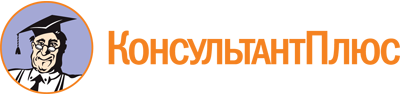 Постановление Правительства Курганской области от 08.04.2021 N 80
(ред. от 21.06.2023)
"О государственной программе Курганской области "Патриотическое воспитание граждан, допризывная подготовка молодежи и развитие добровольчества (волонтерства)"
(вместе с "Правилами предоставления и распределения иных межбюджетных трансфертов из бюджета Курганской области бюджетам муниципальных и городских округов Курганской области на финансовое обеспечение мероприятий по обеспечению деятельности советников директоров по воспитанию и взаимодействию с детскими общественными объединениями в муниципальных общеобразовательных организациях Курганской области")Документ предоставлен КонсультантПлюс

www.consultant.ru

Дата сохранения: 26.11.2023
 Список изменяющих документов(в ред. Постановлений Правительства Курганской областиот 02.02.2022 N 8, от 21.06.2023 N 178)Список изменяющих документов(в ред. Постановлений Правительства Курганской областиот 02.02.2022 N 8, от 21.06.2023 N 178)НаименованиеГосударственная программа Курганской области "Патриотическое воспитание граждан, допризывная подготовка молодежи и развитие добровольчества (волонтерства)" (далее - государственная программа)Ответственный исполнительДепартамент образования и науки Курганской области (далее - ДОН)СоисполнителиПравительство Курганской области (далее - ПКО);Департамент здравоохранения Курганской области (далее - ДЗКО);Департамент экономического развития Курганской области (далее - ДЭРКО);Департамент гражданской защиты, охраны окружающей среды и природных ресурсов Курганской области (далее - ДГЗООС и ПРКО);Главное управление социальной защиты населения Курганской области (далее - ГУСЗН);Управление культуры Курганской области (далее - УК);Департамент информационной и внутренней политики Курганской области (далее - ДИВП);Управление по физической культуре и спорту Курганской области (далее - УФКС);органы местного самоуправления муниципальных и городских округов Курганской области (далее - ОМС) (по согласованию);Управление Федеральной службы войск национальной гвардии Российской Федерации по Курганской области (далее - Росгвардия) (по согласованию);Главное управление Министерства Российской Федерации по делам гражданской обороны, чрезвычайным ситуациям и ликвидации последствий стихийных бедствий по Курганской области (далее - ГУ МЧС России по Курганской области) (по согласованию);Управление Министерства внутренних дел Российской Федерации по Курганской области (далее - УМВД России по Курганской области) (по согласованию);Федеральное казенное учреждение "Военный комиссариат Курганской области" (далее - ВККО) (по согласованию);Федеральное государственное казенное учреждение "Пограничное управление Федеральной службы безопасности Российской Федерации по Курганской и Тюменской областям" (далее - ПУ ФСБ России по Курганской и Тюменской областям) (по согласованию);Федеральное государственное казенное образовательное учреждение высшего образования "Курганский пограничный институт Федеральной службы безопасности Российской Федерации" (далее - КПИ) (по согласованию);Региональное отделение Общероссийской общественно-государственной организации "Добровольное общество содействия армии, авиации и флоту России" Курганской области (далее - ДОСААФ) (по согласованию);Региональное отделение Всероссийской общественной организации ветеранов (пенсионеров) войны, труда, Вооруженных Сил и правоохранительных органов (далее - ООВ) (по согласованию);Региональное отделение Общероссийской общественно-государственной организации "Российское военно-историческое общество" в Курганской области (далее - РВИО) (по согласованию);Региональное отделение Всероссийского детско-юношеского военно-патриотического общественного движения "ЮНАРМИЯ" Курганской области (далее - ВДЮВПОД "Юнармия") (по согласованию);Курганское региональное отделение Общероссийской детско-юношеской организации "Российское движение школьников" (далее - РДШ) (по согласованию);Региональное отделение общероссийского общественно-государственного движения детей и молодежи "Движение первых" Курганской области (далее - РДДМ) (по согласованию);Государственное бюджетное общеобразовательное учреждение "Губернаторская Шадринская кадетская школа - интернат" (далее - ГБОУ "Губернаторская Шадринская кадетская школа - интернат");Государственное бюджетное общеобразовательное учреждение "Губернаторская Куртамышская кадетская школа - интернат" (далее - ГБОУ "Губернаторская Куртамышская кадетская школа - интернат")(в ред. Постановления Правительства Курганской области от 21.06.2023 N 178)(в ред. Постановления Правительства Курганской области от 21.06.2023 N 178)ЦельВоспитание гармонично развитой и социально ответственной личности на основе духовно-нравственных ценностей народов Российской Федерации, исторических и национально-культурных традицийЗадачиСовершенствование процесса патриотического воспитания, формирование чувства патриотизма и гражданственности, уважения к памяти защитников Отечества, старшему поколению, сохранение традиций народов Российской Федерации; создание условий для подготовки допризывной молодежи Курганской области к службе в Вооруженных Силах Российской Федерации; создание условий для развития добровольчества (волонтерства) на территории Курганской областиЦелевые индикаторыДоля граждан, проживающих на территории Курганской области, вовлеченных в систему патриотического воспитания (процент);доля детей и молодежи в возрасте от 5 до 19 лет, непосредственно вовлеченных в реализацию мероприятий патриотической направленности (процент);доля молодежи в возрасте от 20 до 35 лет включительно, непосредственно вовлеченных в реализацию мероприятий патриотической направленности (процент);доля граждан, проживающих на территории Курганской области, в возрасте старше 35 лет включительно, непосредственно вовлеченных в реализацию мероприятий патриотической направленности (процент);доля выпускников общеобразовательных и профессиональных образовательных организаций Курганской области, поступивших в военные образовательные организации высшего образования, от общего количества выпускников общеобразовательных организаций Курганской области со специальными наименованиями "кадетская школа", "кадетский (морской кадетский) корпус" и "казачий кадетский корпус", выпускников кадетских (казачьих) классов (групп) в общеобразовательных организациях Курганской области, в профессиональных образовательных организациях Курганской области (процент);доля граждан, проживающих на территории Курганской области, поступивших на службу в Вооруженные Силы Российской Федерации, от общего количества граждан, проживающих на территории Курганской области, призывного возраста (процент);доля молодежи, проживающей на территории Курганской области, участвующей в добровольческом (волонтерском) движении, от общего количества молодежи, проживающей на территории Курганской области (процент);доля государственных и муниципальных общеобразовательных организаций, в которых проведены мероприятия по обеспечению деятельности советника директора по воспитанию и взаимодействию с детскими общественными объединениями, от общего количества государственных и муниципальных общеобразовательных организаций (процент);доля государственных и муниципальных общеобразовательных организаций, в том числе структурных подразделений указанных организаций, оснащенных государственными символами Российской Федерации, от общества количества государственных и муниципальных общеобразовательных организаций (процент)(в ред. Постановления Правительства Курганской области от 21.06.2023 N 178)(в ред. Постановления Правительства Курганской области от 21.06.2023 N 178)Сроки реализации2021 - 2026 годы(в ред. Постановления Правительства Курганской области от 21.06.2023 N 178)(в ред. Постановления Правительства Курганской области от 21.06.2023 N 178)Региональный проектРегиональный проект "Патриотическое воспитание граждан Российской Федерации" (Курганская область)(в ред. Постановления Правительства Курганской области от 21.06.2023 N 178)(в ред. Постановления Правительства Курганской области от 21.06.2023 N 178)Объемы бюджетных ассигнованийПланируемый общий объем бюджетного финансирования государственной программы на 2021 - 2026 годы - 134169,9 тысячи рублей, в том числе по годам:2021 год - 1620,0 тысячи рублей;2022 год - 1900,3 тысячи рублей;2023 год - 36917,9 тысячи рублей;2024 год - 51476,5 тысячи рублей;2025 год - 39345,2 тысячи рублей;2026 год - 2910,0 тысячи рублей;за счет средств федерального бюджета (по согласованию) - 120421,9 тысячи рублей, в том числе по годам:2021 год - 0,0 тысячи рублей;2022 год - 0,0 тысячи рублей;2023 год - 34591,9 тысячи рублей;2024 год - 48859,3 тысячи рублей;2025 год - 36970,7 тысячи рублей;2026 год - 0,0 тысячи рублей;за счет средств областного бюджета - 13748,0 тысячи рублей, в том числе по годам:2021 год - 1620,0 тысячи рублей;2022 год - 1900,3 тысячи рублей;2023 год - 2326,0 тысячи рублей;2024 год - 2617,2 тысячи рублей;2025 год - 2374,5 тысячи рублей;2026 год - 2910,0 тысячи рублей(в ред. Постановления Правительства Курганской области от 21.06.2023 N 178)(в ред. Постановления Правительства Курганской области от 21.06.2023 N 178)Объемы финансирования регионального проектаПланируемый общий объем финансирования регионального проекта на 2021 - 2026 годы - 122879,6 тысячи рублей, в том числе по годам:2021 год - 0,0 тысячи рублей;2022 год - 0,0 тысячи рублей;2023 год - 35297,9 тысячи рублей;2024 год - 49856,5 тысячи рублей;2025 год - 37725,2 тысячи рублей;2026 год - 0,0 тысячи рублей;за счет средств федерального бюджета (по согласованию) - 120421,9 тысячи рублей, в том числе по годам:2021 год - 0,0 тысячи рублей;2022 год - 0,0 тысячи рублей;2023 год - 34591,9 тысячи рублей;2024 год - 48859,3 тысячи рублей;2025 год - 36970,7 тысячи рублей;2026 год - 0,0 тысячи рублей;за счет средств областного бюджета - 2457,7 тысячи рублей, в том числе по годам:2021 год - 0,0 тысячи рублей;2022 год - 0,0 тысячи рублей;2023 год - 706,0 тысячи рублей;2024 год - 997,2 тысячи рублей;2025 год - 754,5 тысячи рублей;2026 год - 0,0 тысячи рублей(в ред. Постановления Правительства Курганской области от 21.06.2023 N 178)(в ред. Постановления Правительства Курганской области от 21.06.2023 N 178)Ожидаемые результаты реализацииДоля граждан, проживающих на территории Курганской области, вовлеченных в систему патриотического воспитания (процент);доля детей и молодежи в возрасте от 5 до 19 лет, непосредственно вовлеченных в реализацию мероприятий патриотической направленности (процент);доля молодежи в возрасте от 20 до 35 лет включительно, непосредственно вовлеченных в реализацию мероприятий патриотической направленности (процент);доля граждан, проживающих на территории Курганской области, в возрасте старше 35 лет включительно, непосредственно вовлеченных в реализацию мероприятий патриотической направленности (процент);доля выпускников общеобразовательных и профессиональных образовательных организаций Курганской области, поступивших в военные образовательные организации высшего образования, от общего количества выпускников общеобразовательных организаций Курганской области со специальными наименованиями "кадетская школа" в общеобразовательных организациях Курганской области, в профессиональных образовательных организациях Курганской области (процент);доля граждан, проживающих на территории Курганской области, поступивших на службу в Вооруженные Силы Российской Федерации, от общего количества граждан, проживающих на территории Курганской области, призывного возраста (процент);доля молодежи, проживающей на территории Курганской области, участвующей в добровольческом (волонтерском) движении, от общего количества молодежи, проживающей на территории Курганской области (процент);доля государственных и муниципальных общеобразовательных организаций, в которых проведены мероприятия по обеспечению деятельности советника директора по воспитанию и взаимодействию с детскими общественными объединениями, от общего количества государственных и муниципальных общеобразовательных организаций (процент);доля государственных и муниципальных общеобразовательных организаций, в том числе структурных подразделений указанных организаций, оснащенных государственными символами Российской Федерации, от общества количества государственных и муниципальных общеобразовательных организаций (процент);оснащение 402 государственных и муниципальных общеобразовательных организаций, в том числе структурных подразделений указанных организаций, государственными символами Российской Федерации;проведение в 150 государственных и муниципальных общеобразовательных организациях мероприятий по обеспечению деятельности советника директора по воспитанию и взаимодействию с детскими общественными объединениями(в ред. Постановления Правительства Курганской области от 21.06.2023 N 178)(в ред. Постановления Правительства Курганской области от 21.06.2023 N 178)N п/пНаименование мероприятияСрок реализации, годыОжидаемый результат реализацииОтветственный исполнитель, соисполнителиЗадача 1. Совершенствование процесса патриотического воспитания, формирование чувства патриотизма и гражданственности, уважения к памяти защитников Отечества, старшему поколению, сохранение традиций народов Российской ФедерацииЗадача 1. Совершенствование процесса патриотического воспитания, формирование чувства патриотизма и гражданственности, уважения к памяти защитников Отечества, старшему поколению, сохранение традиций народов Российской ФедерацииЗадача 1. Совершенствование процесса патриотического воспитания, формирование чувства патриотизма и гражданственности, уважения к памяти защитников Отечества, старшему поколению, сохранение традиций народов Российской ФедерацииЗадача 1. Совершенствование процесса патриотического воспитания, формирование чувства патриотизма и гражданственности, уважения к памяти защитников Отечества, старшему поколению, сохранение традиций народов Российской ФедерацииЗадача 1. Совершенствование процесса патриотического воспитания, формирование чувства патриотизма и гражданственности, уважения к памяти защитников Отечества, старшему поколению, сохранение традиций народов Российской Федерации1.Обеспечение работы Совета по патриотическому воспитанию населения Курганской области2021 - 2026Повышение уровня всестороннего духовного, нравственного и интеллектуального развития обучающихся, воспитание в них чувства патриотизма и гражданственности, уважения к памяти Отечества, старшему поколению; совершенствованиенормативной правовой базы патриотического воспитания в Курганской области; увеличение численности детей и молодежи в Курганской области в возрасте до 35 лет включительно, вовлеченных в социально - активную деятельность через патриотические проекты, до 72000 человек;повышение уровня организационного обеспечения и методического сопровождения системы патриотического воспитания; увеличение количества организаций и граждан, проживающих на территории Курганской области, получивших государственную поддержку, и содействие деятельности в реализации мероприятий в сфере патриотического воспитания; увеличение численности граждан, проживающих на территории Курганской области, информированных о мероприятиях государственной программы, и повышение уровня информационного обеспечения патриотического воспитания на региональном и муниципальном уровнях; укрепление и повышение эффективности системы межведомственного межотраслевого взаимодействия в решении задач патриотического воспитания; укрепление системы межпоколенческого взаимодействия и обеспечения преемственности поколенийДОН2.Проведение областных мероприятий и конкурсов, в том числе проведение региональных этапов всероссийских конкурсов, форумов, конференций, совещаний2021 - 2026Повышение уровня всестороннего духовного, нравственного и интеллектуального развития обучающихся, воспитание в них чувства патриотизма и гражданственности, уважения к памяти Отечества, старшему поколению; совершенствованиенормативной правовой базы патриотического воспитания в Курганской области; увеличение численности детей и молодежи в Курганской области в возрасте до 35 лет включительно, вовлеченных в социально - активную деятельность через патриотические проекты, до 72000 человек;повышение уровня организационного обеспечения и методического сопровождения системы патриотического воспитания; увеличение количества организаций и граждан, проживающих на территории Курганской области, получивших государственную поддержку, и содействие деятельности в реализации мероприятий в сфере патриотического воспитания; увеличение численности граждан, проживающих на территории Курганской области, информированных о мероприятиях государственной программы, и повышение уровня информационного обеспечения патриотического воспитания на региональном и муниципальном уровнях; укрепление и повышение эффективности системы межведомственного межотраслевого взаимодействия в решении задач патриотического воспитания; укрепление системы межпоколенческого взаимодействия и обеспечения преемственности поколенийДОН;УК;ГУСЗН;Росгвардия (по согласованию);УМВД России по Курганской области (по согласованию);ГУ МЧС России по Курганской области (по согласованию);ОМС (по согласованию);КПИ (по согласованию);РДШ (по согласованию);РДДМ (по согласованию);ООВ (по согласованию);РВИО (по согласованию)3.Подготовка и проведение в Курганской области памятных и праздничных мероприятий, посвященных очередной годовщине Победы в Великой Отечественной войне 1941 - 1945 годов2021 - 2026Повышение уровня всестороннего духовного, нравственного и интеллектуального развития обучающихся, воспитание в них чувства патриотизма и гражданственности, уважения к памяти Отечества, старшему поколению; совершенствованиенормативной правовой базы патриотического воспитания в Курганской области; увеличение численности детей и молодежи в Курганской области в возрасте до 35 лет включительно, вовлеченных в социально - активную деятельность через патриотические проекты, до 72000 человек;повышение уровня организационного обеспечения и методического сопровождения системы патриотического воспитания; увеличение количества организаций и граждан, проживающих на территории Курганской области, получивших государственную поддержку, и содействие деятельности в реализации мероприятий в сфере патриотического воспитания; увеличение численности граждан, проживающих на территории Курганской области, информированных о мероприятиях государственной программы, и повышение уровня информационного обеспечения патриотического воспитания на региональном и муниципальном уровнях; укрепление и повышение эффективности системы межведомственного межотраслевого взаимодействия в решении задач патриотического воспитания; укрепление системы межпоколенческого взаимодействия и обеспечения преемственности поколенийПКО;УК;ДОН;ДИВП;УФКС,ГУСЗН;ДЗКО;ВДЮВПОД "Юнармия" (по согласованию);РДШ (по согласованию);РДДМ (по согласованию);ГУ МЧС России по Курганской области (по согласованию);КПИ (по согласованию);ДОСААФ (по согласованию);ОМС (по согласованию)4.Обеспечение участия граждан, проживающих на территории Курганской области, во всероссийских проектах патриотической направленности (форумах, слетах, конкурсах, акциях)2021 - 2026Повышение уровня всестороннего духовного, нравственного и интеллектуального развития обучающихся, воспитание в них чувства патриотизма и гражданственности, уважения к памяти Отечества, старшему поколению; совершенствованиенормативной правовой базы патриотического воспитания в Курганской области; увеличение численности детей и молодежи в Курганской области в возрасте до 35 лет включительно, вовлеченных в социально - активную деятельность через патриотические проекты, до 72000 человек;повышение уровня организационного обеспечения и методического сопровождения системы патриотического воспитания; увеличение количества организаций и граждан, проживающих на территории Курганской области, получивших государственную поддержку, и содействие деятельности в реализации мероприятий в сфере патриотического воспитания; увеличение численности граждан, проживающих на территории Курганской области, информированных о мероприятиях государственной программы, и повышение уровня информационного обеспечения патриотического воспитания на региональном и муниципальном уровнях; укрепление и повышение эффективности системы межведомственного межотраслевого взаимодействия в решении задач патриотического воспитания; укрепление системы межпоколенческого взаимодействия и обеспечения преемственности поколенийДОН5.Обеспечение работы и укрепление материально-технической базы Регионального центра патриотического воспитания и допризывной подготовки молодежи по типу учебно-методического центра военно-патриотического воспитания молодежи "Авангард" в Курганской области2021 - 2026Повышение уровня всестороннего духовного, нравственного и интеллектуального развития обучающихся, воспитание в них чувства патриотизма и гражданственности, уважения к памяти Отечества, старшему поколению; совершенствованиенормативной правовой базы патриотического воспитания в Курганской области; увеличение численности детей и молодежи в Курганской области в возрасте до 35 лет включительно, вовлеченных в социально - активную деятельность через патриотические проекты, до 72000 человек;повышение уровня организационного обеспечения и методического сопровождения системы патриотического воспитания; увеличение количества организаций и граждан, проживающих на территории Курганской области, получивших государственную поддержку, и содействие деятельности в реализации мероприятий в сфере патриотического воспитания; увеличение численности граждан, проживающих на территории Курганской области, информированных о мероприятиях государственной программы, и повышение уровня информационного обеспечения патриотического воспитания на региональном и муниципальном уровнях; укрепление и повышение эффективности системы межведомственного межотраслевого взаимодействия в решении задач патриотического воспитания; укрепление системы межпоколенческого взаимодействия и обеспечения преемственности поколенийДОН;ВККО (по согласованию); ДОСААФ (по согласованию)6.Мониторинг деятельности по гражданско-патриотическому воспитанию населения2021 - 2026Повышение уровня всестороннего духовного, нравственного и интеллектуального развития обучающихся, воспитание в них чувства патриотизма и гражданственности, уважения к памяти Отечества, старшему поколению; совершенствованиенормативной правовой базы патриотического воспитания в Курганской области; увеличение численности детей и молодежи в Курганской области в возрасте до 35 лет включительно, вовлеченных в социально - активную деятельность через патриотические проекты, до 72000 человек;повышение уровня организационного обеспечения и методического сопровождения системы патриотического воспитания; увеличение количества организаций и граждан, проживающих на территории Курганской области, получивших государственную поддержку, и содействие деятельности в реализации мероприятий в сфере патриотического воспитания; увеличение численности граждан, проживающих на территории Курганской области, информированных о мероприятиях государственной программы, и повышение уровня информационного обеспечения патриотического воспитания на региональном и муниципальном уровнях; укрепление и повышение эффективности системы межведомственного межотраслевого взаимодействия в решении задач патриотического воспитания; укрепление системы межпоколенческого взаимодействия и обеспечения преемственности поколенийДОН7.Предоставление на конкурсной основе поддержки деятельности патриотическим объединениям, в том числе клубам, центрам, молодежным детским общественным объединениям, центрам патриотического воспитания муниципальных образований Курганской области2021, 2023 - 2026Повышение уровня всестороннего духовного, нравственного и интеллектуального развития обучающихся, воспитание в них чувства патриотизма и гражданственности, уважения к памяти Отечества, старшему поколению; совершенствованиенормативной правовой базы патриотического воспитания в Курганской области; увеличение численности детей и молодежи в Курганской области в возрасте до 35 лет включительно, вовлеченных в социально - активную деятельность через патриотические проекты, до 72000 человек;повышение уровня организационного обеспечения и методического сопровождения системы патриотического воспитания; увеличение количества организаций и граждан, проживающих на территории Курганской области, получивших государственную поддержку, и содействие деятельности в реализации мероприятий в сфере патриотического воспитания; увеличение численности граждан, проживающих на территории Курганской области, информированных о мероприятиях государственной программы, и повышение уровня информационного обеспечения патриотического воспитания на региональном и муниципальном уровнях; укрепление и повышение эффективности системы межведомственного межотраслевого взаимодействия в решении задач патриотического воспитания; укрепление системы межпоколенческого взаимодействия и обеспечения преемственности поколенийДОН8.Информационное обеспечение патриотического воспитания, в том числе издание печатной продукции, создание видеоконтента2021 - 2026Повышение уровня всестороннего духовного, нравственного и интеллектуального развития обучающихся, воспитание в них чувства патриотизма и гражданственности, уважения к памяти Отечества, старшему поколению; совершенствованиенормативной правовой базы патриотического воспитания в Курганской области; увеличение численности детей и молодежи в Курганской области в возрасте до 35 лет включительно, вовлеченных в социально - активную деятельность через патриотические проекты, до 72000 человек;повышение уровня организационного обеспечения и методического сопровождения системы патриотического воспитания; увеличение количества организаций и граждан, проживающих на территории Курганской области, получивших государственную поддержку, и содействие деятельности в реализации мероприятий в сфере патриотического воспитания; увеличение численности граждан, проживающих на территории Курганской области, информированных о мероприятиях государственной программы, и повышение уровня информационного обеспечения патриотического воспитания на региональном и муниципальном уровнях; укрепление и повышение эффективности системы межведомственного межотраслевого взаимодействия в решении задач патриотического воспитания; укрепление системы межпоколенческого взаимодействия и обеспечения преемственности поколенийПКО;ДИВП;УК;ДОН;ОМС (по согласованию)9.Повышение квалификации специалистов в области патриотического воспитания2021 - 2026Повышение уровня всестороннего духовного, нравственного и интеллектуального развития обучающихся, воспитание в них чувства патриотизма и гражданственности, уважения к памяти Отечества, старшему поколению; совершенствованиенормативной правовой базы патриотического воспитания в Курганской области; увеличение численности детей и молодежи в Курганской области в возрасте до 35 лет включительно, вовлеченных в социально - активную деятельность через патриотические проекты, до 72000 человек;повышение уровня организационного обеспечения и методического сопровождения системы патриотического воспитания; увеличение количества организаций и граждан, проживающих на территории Курганской области, получивших государственную поддержку, и содействие деятельности в реализации мероприятий в сфере патриотического воспитания; увеличение численности граждан, проживающих на территории Курганской области, информированных о мероприятиях государственной программы, и повышение уровня информационного обеспечения патриотического воспитания на региональном и муниципальном уровнях; укрепление и повышение эффективности системы межведомственного межотраслевого взаимодействия в решении задач патриотического воспитания; укрепление системы межпоколенческого взаимодействия и обеспечения преемственности поколенийДОН10.Обеспечение и организация работы муниципальных центров патриотического воспитания2021 - 2026Повышение уровня всестороннего духовного, нравственного и интеллектуального развития обучающихся, воспитание в них чувства патриотизма и гражданственности, уважения к памяти Отечества, старшему поколению; совершенствованиенормативной правовой базы патриотического воспитания в Курганской области; увеличение численности детей и молодежи в Курганской области в возрасте до 35 лет включительно, вовлеченных в социально - активную деятельность через патриотические проекты, до 72000 человек;повышение уровня организационного обеспечения и методического сопровождения системы патриотического воспитания; увеличение количества организаций и граждан, проживающих на территории Курганской области, получивших государственную поддержку, и содействие деятельности в реализации мероприятий в сфере патриотического воспитания; увеличение численности граждан, проживающих на территории Курганской области, информированных о мероприятиях государственной программы, и повышение уровня информационного обеспечения патриотического воспитания на региональном и муниципальном уровнях; укрепление и повышение эффективности системы межведомственного межотраслевого взаимодействия в решении задач патриотического воспитания; укрепление системы межпоколенческого взаимодействия и обеспечения преемственности поколенийОМС (по согласованию)(в ред. Постановлений Правительства Курганской области от 02.02.2022 N 8, от 21.06.2023 N 178)(в ред. Постановлений Правительства Курганской области от 02.02.2022 N 8, от 21.06.2023 N 178)(в ред. Постановлений Правительства Курганской области от 02.02.2022 N 8, от 21.06.2023 N 178)(в ред. Постановлений Правительства Курганской области от 02.02.2022 N 8, от 21.06.2023 N 178)(в ред. Постановлений Правительства Курганской области от 02.02.2022 N 8, от 21.06.2023 N 178)10-1.Оснащение государственных и муниципальных общеобразовательных организаций, в том числе структурных подразделений указанных организаций, государственными символами Российской Федерации2023 - 2024402 государственных и муниципальных общеобразовательных организации оснащены государственными символами Российской ФедерацииДОН;ОМС (по согласованию)(п. 10-1 введен Постановлением Правительства Курганской области от 21.06.2023 N 178)(п. 10-1 введен Постановлением Правительства Курганской области от 21.06.2023 N 178)(п. 10-1 введен Постановлением Правительства Курганской области от 21.06.2023 N 178)(п. 10-1 введен Постановлением Правительства Курганской области от 21.06.2023 N 178)(п. 10-1 введен Постановлением Правительства Курганской области от 21.06.2023 N 178)10-2.Обеспечение деятельности советника директора по воспитанию и взаимодействию с детскими общественными объединениями в государственных и муниципальных общеобразовательных организациях2023 - 2025В 150 государственных и муниципальных общеобразовательных организациях проведены мероприятия по обеспечению деятельности советника директора по воспитанию и взаимодействию с детскими общественными объединениямиДОН;ОМС (по согласованию)(п. 10-2 введен Постановлением Правительства Курганской области от 21.06.2023 N 178)(п. 10-2 введен Постановлением Правительства Курганской области от 21.06.2023 N 178)(п. 10-2 введен Постановлением Правительства Курганской области от 21.06.2023 N 178)(п. 10-2 введен Постановлением Правительства Курганской области от 21.06.2023 N 178)(п. 10-2 введен Постановлением Правительства Курганской области от 21.06.2023 N 178)Задача 2. Создание условий для подготовки допризывной молодежи Курганской области к службе в Вооруженных Силах Российской ФедерацииЗадача 2. Создание условий для подготовки допризывной молодежи Курганской области к службе в Вооруженных Силах Российской ФедерацииЗадача 2. Создание условий для подготовки допризывной молодежи Курганской области к службе в Вооруженных Силах Российской ФедерацииЗадача 2. Создание условий для подготовки допризывной молодежи Курганской области к службе в Вооруженных Силах Российской ФедерацииЗадача 2. Создание условий для подготовки допризывной молодежи Курганской области к службе в Вооруженных Силах Российской Федерации11.Организация и проведение мероприятий патриотической направленности среди допризывной молодежи Курганской области, в том числе среди кадет2021 - 2026Повышение уровня военно-патриотического воспитания граждан, проживающих на территории Курганской области, направленного на обеспечение их готовности к защите Родины, престижа службы в Вооруженных силах РоссийскойФедерации; формирование у молодежи в Курганской области моральной, психологической и физической готовности к защите Отечества, верности к конституционном у и воинскому долгу, высокой гражданской ответственности; увеличение числа молодежи в Курганской области допризывного возраста, привлеченной на учебные сборы, до 90%;увеличение в два раза числа выпускников общеобразовательных и профессиональных образовательных организаций Курганской области, поступивших в военные образовательные организации высшего образования; увеличение в три раза количества юнармейцев в составе ВДЮВПОД "Юнармия"ДОН;УФКС;ВККО (по согласованию); КПИ (по согласованию);ГУ МЧС России по Курганской области (по согласованию); ДОСААФ (по согласованию);ПУ ФСБ России по Курганской и Тюменской областям (посогласованию);ГБОУ"ГубернаторскаяШадринскаякадетскаяшколаинтернат";ГБОУ"Губернаторская Куртамышская кадетская школа интернат";ОМС (по согласованию)12.Организация и проведение оборонно-спортивных, военно-исторических лагерей, сборов, профориентационных смен, в том числе военно-исторических лагерей, организуемых при поддержке РВИО2021 - 2026Повышение уровня военно-патриотического воспитания граждан, проживающих на территории Курганской области, направленного на обеспечение их готовности к защите Родины, престижа службы в Вооруженных силах РоссийскойФедерации; формирование у молодежи в Курганской области моральной, психологической и физической готовности к защите Отечества, верности к конституционном у и воинскому долгу, высокой гражданской ответственности; увеличение числа молодежи в Курганской области допризывного возраста, привлеченной на учебные сборы, до 90%;увеличение в два раза числа выпускников общеобразовательных и профессиональных образовательных организаций Курганской области, поступивших в военные образовательные организации высшего образования; увеличение в три раза количества юнармейцев в составе ВДЮВПОД "Юнармия"ДОН;УФКС;ДЗКО;ГУ МЧС России по Курганской области (по согласованию); ВККО (по согласованию); ДОСААФ (по согласованию); РВИО (по согласованию); Росгвардия (по согласованию);ПУ ФСБ России по Курганской и Тюменской области (по согласованию); УМВД России по Курганской области (по согласованию); ОМС (по согласованию)13.Проведение областных учебных сборов с обучающимися мужского пола десятых классов общеобразовательных организаций и вторых курсов профессиональных образовательных организаций2021 - 2026Повышение уровня военно-патриотического воспитания граждан, проживающих на территории Курганской области, направленного на обеспечение их готовности к защите Родины, престижа службы в Вооруженных силах РоссийскойФедерации; формирование у молодежи в Курганской области моральной, психологической и физической готовности к защите Отечества, верности к конституционном у и воинскому долгу, высокой гражданской ответственности; увеличение числа молодежи в Курганской области допризывного возраста, привлеченной на учебные сборы, до 90%;увеличение в два раза числа выпускников общеобразовательных и профессиональных образовательных организаций Курганской области, поступивших в военные образовательные организации высшего образования; увеличение в три раза количества юнармейцев в составе ВДЮВПОД "Юнармия"ДОН;ДЗКО;УФКС;УК;ВККО (по согласованию); ОМС (по согласованию)14.Организация и проведение профилактических медицинских осмотров юношей до первоначальной постановки на воинский учет в установленном законодательством порядке2021 - 2026Повышение уровня военно-патриотического воспитания граждан, проживающих на территории Курганской области, направленного на обеспечение их готовности к защите Родины, престижа службы в Вооруженных силах РоссийскойФедерации; формирование у молодежи в Курганской области моральной, психологической и физической готовности к защите Отечества, верности к конституционном у и воинскому долгу, высокой гражданской ответственности; увеличение числа молодежи в Курганской области допризывного возраста, привлеченной на учебные сборы, до 90%;увеличение в два раза числа выпускников общеобразовательных и профессиональных образовательных организаций Курганской области, поступивших в военные образовательные организации высшего образования; увеличение в три раза количества юнармейцев в составе ВДЮВПОД "Юнармия"ДЗКО;ВККО (по согласованию)15.Организация и проведение лечебно-оздоровительных мероприятий и мониторинга состояния здоровья детей и подростков2021 - 2026Повышение уровня военно-патриотического воспитания граждан, проживающих на территории Курганской области, направленного на обеспечение их готовности к защите Родины, престижа службы в Вооруженных силах РоссийскойФедерации; формирование у молодежи в Курганской области моральной, психологической и физической готовности к защите Отечества, верности к конституционном у и воинскому долгу, высокой гражданской ответственности; увеличение числа молодежи в Курганской области допризывного возраста, привлеченной на учебные сборы, до 90%;увеличение в два раза числа выпускников общеобразовательных и профессиональных образовательных организаций Курганской области, поступивших в военные образовательные организации высшего образования; увеличение в три раза количества юнармейцев в составе ВДЮВПОД "Юнармия"ДЗКО16.Проведение областных этапов всероссийских соревнований и обеспечение участия команд Курганской области во всероссийских военно-спортивных играх (в том числе проведение региональных соревнований среди обучающихся общеобразовательных организаций Курганской области Президентских спортивных состязаний и Президентских спортивных игр)2021 - 2026Повышение уровня военно-патриотического воспитания граждан, проживающих на территории Курганской области, направленного на обеспечение их готовности к защите Родины, престижа службы в Вооруженных силах РоссийскойФедерации; формирование у молодежи в Курганской области моральной, психологической и физической готовности к защите Отечества, верности к конституционном у и воинскому долгу, высокой гражданской ответственности; увеличение числа молодежи в Курганской области допризывного возраста, привлеченной на учебные сборы, до 90%;увеличение в два раза числа выпускников общеобразовательных и профессиональных образовательных организаций Курганской области, поступивших в военные образовательные организации высшего образования; увеличение в три раза количества юнармейцев в составе ВДЮВПОД "Юнармия"ДОН;ДОСААФ (по согласованию); ВККО (по согласованию);ГУ МЧС России по Курганской области (по согласованию); ОМС (по согласованию); ВДЮВПОД "Юнармия" (по согласованию)17.Проведение областного месячника оборонно-массовой и спортивной работы2021 - 2026, 1 раз в годПовышение уровня военно-патриотического воспитания граждан, проживающих на территории Курганской области, направленного на обеспечение их готовности к защите Родины, престижа службы в Вооруженных силах РоссийскойФедерации; формирование у молодежи в Курганской области моральной, психологической и физической готовности к защите Отечества, верности к конституционном у и воинскому долгу, высокой гражданской ответственности; увеличение числа молодежи в Курганской области допризывного возраста, привлеченной на учебные сборы, до 90%;увеличение в два раза числа выпускников общеобразовательных и профессиональных образовательных организаций Курганской области, поступивших в военные образовательные организации высшего образования; увеличение в три раза количества юнармейцев в составе ВДЮВПОД "Юнармия"ДОН;УК;УФКС;УМВД России по Курганской области (по согласованию);ДОСААФ (по согласованию); ОМС (по согласованию)18.Проведение областного фестиваля, посвященного возрождению Всероссийского физкультурно-спортивного комплекса "Готов к труду и обороне", среди граждан Курганской области2021 - 2026Повышение уровня военно-патриотического воспитания граждан, проживающих на территории Курганской области, направленного на обеспечение их готовности к защите Родины, престижа службы в Вооруженных силах РоссийскойФедерации; формирование у молодежи в Курганской области моральной, психологической и физической готовности к защите Отечества, верности к конституционном у и воинскому долгу, высокой гражданской ответственности; увеличение числа молодежи в Курганской области допризывного возраста, привлеченной на учебные сборы, до 90%;увеличение в два раза числа выпускников общеобразовательных и профессиональных образовательных организаций Курганской области, поступивших в военные образовательные организации высшего образования; увеличение в три раза количества юнармейцев в составе ВДЮВПОД "Юнармия"УФКС;ДОН;ОМС (по согласованию)19.Проведение дней призывников в муниципальных районах, муниципальных и городских округах Курганской области2021 - 2026Повышение уровня военно-патриотического воспитания граждан, проживающих на территории Курганской области, направленного на обеспечение их готовности к защите Родины, престижа службы в Вооруженных силах РоссийскойФедерации; формирование у молодежи в Курганской области моральной, психологической и физической готовности к защите Отечества, верности к конституционном у и воинскому долгу, высокой гражданской ответственности; увеличение числа молодежи в Курганской области допризывного возраста, привлеченной на учебные сборы, до 90%;увеличение в два раза числа выпускников общеобразовательных и профессиональных образовательных организаций Курганской области, поступивших в военные образовательные организации высшего образования; увеличение в три раза количества юнармейцев в составе ВДЮВПОД "Юнармия"ВККО (по согласованию); ОМС (по согласованию); ДОСААФ (по согласованию)20.Проведение мероприятий по подготовке граждан призывного возраста в образовательных организациях Курганской области по военно-учетным специальностям2021 - 2026Повышение уровня военно-патриотического воспитания граждан, проживающих на территории Курганской области, направленного на обеспечение их готовности к защите Родины, престижа службы в Вооруженных силах РоссийскойФедерации; формирование у молодежи в Курганской области моральной, психологической и физической готовности к защите Отечества, верности к конституционном у и воинскому долгу, высокой гражданской ответственности; увеличение числа молодежи в Курганской области допризывного возраста, привлеченной на учебные сборы, до 90%;увеличение в два раза числа выпускников общеобразовательных и профессиональных образовательных организаций Курганской области, поступивших в военные образовательные организации высшего образования; увеличение в три раза количества юнармейцев в составе ВДЮВПОД "Юнармия"ДОСААФ (по согласованию); ВККО (по согласованию); ОМС (по согласованию)21.Проведение областных семинаров - совещаний, конференций по вопросам допризывной подготовки молодежи, развития кадетского и юнармейского движения в Курганской области с руководителями образовательных организаций, общественных организаций патриотической направленности2021 - 2026Повышение уровня военно-патриотического воспитания граждан, проживающих на территории Курганской области, направленного на обеспечение их готовности к защите Родины, престижа службы в Вооруженных силах РоссийскойФедерации; формирование у молодежи в Курганской области моральной, психологической и физической готовности к защите Отечества, верности к конституционном у и воинскому долгу, высокой гражданской ответственности; увеличение числа молодежи в Курганской области допризывного возраста, привлеченной на учебные сборы, до 90%;увеличение в два раза числа выпускников общеобразовательных и профессиональных образовательных организаций Курганской области, поступивших в военные образовательные организации высшего образования; увеличение в три раза количества юнармейцев в составе ВДЮВПОД "Юнармия"ДОН;ВККО (по согласованию);ГБОУ"ГубернаторскаяКуртамышскаякадетскаяшкола-интернат";ГБОУ"ГубернаторскаяШадринскаякадетскаяшкола-интернат";ВДЮВПОД"Юнармия" (посогласованию); ДОСААФ (по согласованию)22.Обеспечение участия молодежи, проживающей на территории Курганской области, во всероссийских мероприятиях патриотической направленности (смотрах - конкурсах, военно-исторических лагерях, акциях, форумах, конференциях, сборах, слетах)2021 - 2026Повышение уровня военно-патриотического воспитания граждан, проживающих на территории Курганской области, направленного на обеспечение их готовности к защите Родины, престижа службы в Вооруженных силах РоссийскойФедерации; формирование у молодежи в Курганской области моральной, психологической и физической готовности к защите Отечества, верности к конституционном у и воинскому долгу, высокой гражданской ответственности; увеличение числа молодежи в Курганской области допризывного возраста, привлеченной на учебные сборы, до 90%;увеличение в два раза числа выпускников общеобразовательных и профессиональных образовательных организаций Курганской области, поступивших в военные образовательные организации высшего образования; увеличение в три раза количества юнармейцев в составе ВДЮВПОД "Юнармия"ДОН;РВИО (посогласованию);ГБОУ"Губернаторская Куртамышская кадетская школа-интернат";ГБОУ"ГубернаторскаяШадринскаякадетскаяшкола-интернат";ВДЮВПОД"Юнармия" (посогласованию)23.Проведение спартакиады, соревнований среди допризывной молодежи, проживающей на территории Курганской области, по военно-прикладным видам спорта, в том числе среди кадет2021 - 2026Повышение уровня военно-патриотического воспитания граждан, проживающих на территории Курганской области, направленного на обеспечение их готовности к защите Родины, престижа службы в Вооруженных силах РоссийскойФедерации; формирование у молодежи в Курганской области моральной, психологической и физической готовности к защите Отечества, верности к конституционном у и воинскому долгу, высокой гражданской ответственности; увеличение числа молодежи в Курганской области допризывного возраста, привлеченной на учебные сборы, до 90%;увеличение в два раза числа выпускников общеобразовательных и профессиональных образовательных организаций Курганской области, поступивших в военные образовательные организации высшего образования; увеличение в три раза количества юнармейцев в составе ВДЮВПОД "Юнармия"ДОН;ВККО (по согласованию); ДОСААФ (по согласованию); ГБОУ"Губернаторская Куртамышская кадетская школа-интернат";ГБОУ "Губернаторская Шадринская кадетская школа-интернат";ВДЮВПОД"Юнармия" (по согласованию)Задача 3. Создание условий для развития добровольчества (волонтерства) на территории Курганской областиЗадача 3. Создание условий для развития добровольчества (волонтерства) на территории Курганской областиЗадача 3. Создание условий для развития добровольчества (волонтерства) на территории Курганской областиЗадача 3. Создание условий для развития добровольчества (волонтерства) на территории Курганской областиЗадача 3. Создание условий для развития добровольчества (волонтерства) на территории Курганской области24.Проведение информационной кампании с целью популяризации добровольчества (волонтерства) в Курганской области, информирование о проводимых мероприятиях, в том числе через средства массовой информации Курганской области2021 - 2026Повышение уровня вовлеченности молодежи, проживающей на территории Курганской области, в добровольческую (волонтерскую) деятельность до 12,5% от общего количества молодежи, проживающей на территории Курганской области;улучшение условий для развития добровольческого (волонтерского) движения как важного элемента гражданско-патриотического воспитания, способствующего повышению уровня консолидации и взаимного доверия;создание единой системы взаимодействия между добровольческим и (волонтерскими) организациями, общественными объединениями, некоммерческими организациями, государственным и учреждениями и ОМСПКО;ДОН;ДИВП;ГУСЗН;ДЗКО;УК;УФКС;ДГЗООС и ПРКО;ОМС (по согласованию)25.Совершенствование нормативного правового регулирования и правоприменительной практики в сфере развития добровольчества (волонтерства)2021 - 2026Повышение уровня вовлеченности молодежи, проживающей на территории Курганской области, в добровольческую (волонтерскую) деятельность до 12,5% от общего количества молодежи, проживающей на территории Курганской области;улучшение условий для развития добровольческого (волонтерского) движения как важного элемента гражданско-патриотического воспитания, способствующего повышению уровня консолидации и взаимного доверия;создание единой системы взаимодействия между добровольческим и (волонтерскими) организациями, общественными объединениями, некоммерческими организациями, государственным и учреждениями и ОМСДОН;ДИВП;ГУСЗН;ДЗКО;УК;УФКС;ДГЗООС и ПРКО26.Обеспечение работы Совета по развитию социально ориентированных некоммерческих организаций, поддержке благотворительной деятельности и добровольчества (волонтерства) в Курганской области2021 - 2026Повышение уровня вовлеченности молодежи, проживающей на территории Курганской области, в добровольческую (волонтерскую) деятельность до 12,5% от общего количества молодежи, проживающей на территории Курганской области;улучшение условий для развития добровольческого (волонтерского) движения как важного элемента гражданско-патриотического воспитания, способствующего повышению уровня консолидации и взаимного доверия;создание единой системы взаимодействия между добровольческим и (волонтерскими) организациями, общественными объединениями, некоммерческими организациями, государственным и учреждениями и ОМСДИВП;ДОН;ГУСЗН27.Содействие развитию деятельности добровольческих (волонтерских) объединений на базе образовательных организаций Курганской области2021 - 2026Повышение уровня вовлеченности молодежи, проживающей на территории Курганской области, в добровольческую (волонтерскую) деятельность до 12,5% от общего количества молодежи, проживающей на территории Курганской области;улучшение условий для развития добровольческого (волонтерского) движения как важного элемента гражданско-патриотического воспитания, способствующего повышению уровня консолидации и взаимного доверия;создание единой системы взаимодействия между добровольческим и (волонтерскими) организациями, общественными объединениями, некоммерческими организациями, государственным и учреждениями и ОМСДОН;ДЗКО;УФКС;УК;ОМС (по согласованию)28.Создание и организация работы ресурсных центров добровольчества в сфере культуры, ресурсного центра "серебряного" добровольчества2021 - 2026Повышение уровня вовлеченности молодежи, проживающей на территории Курганской области, в добровольческую (волонтерскую) деятельность до 12,5% от общего количества молодежи, проживающей на территории Курганской области;улучшение условий для развития добровольческого (волонтерского) движения как важного элемента гражданско-патриотического воспитания, способствующего повышению уровня консолидации и взаимного доверия;создание единой системы взаимодействия между добровольческим и (волонтерскими) организациями, общественными объединениями, некоммерческими организациями, государственным и учреждениями и ОМСУК;ДОН;ГУСЗН29.Организация работы ресурсного центра добровольчества в сфере чрезвычайных ситуаций2021 - 2026Повышение уровня вовлеченности молодежи, проживающей на территории Курганской области, в добровольческую (волонтерскую) деятельность до 12,5% от общего количества молодежи, проживающей на территории Курганской области;улучшение условий для развития добровольческого (волонтерского) движения как важного элемента гражданско-патриотического воспитания, способствующего повышению уровня консолидации и взаимного доверия;создание единой системы взаимодействия между добровольческим и (волонтерскими) организациями, общественными объединениями, некоммерческими организациями, государственным и учреждениями и ОМСДОН;ДГЗООС и ПРКО;ГУ МЧС России по Курганской области (по согласованию)30.Проведение региональных форумов и региональных этапов всероссийских конкурсов в сфере добровольчества2021 - 2026Повышение уровня вовлеченности молодежи, проживающей на территории Курганской области, в добровольческую (волонтерскую) деятельность до 12,5% от общего количества молодежи, проживающей на территории Курганской области;улучшение условий для развития добровольческого (волонтерского) движения как важного элемента гражданско-патриотического воспитания, способствующего повышению уровня консолидации и взаимного доверия;создание единой системы взаимодействия между добровольческим и (волонтерскими) организациями, общественными объединениями, некоммерческими организациями, государственным и учреждениями и ОМСДОН;ДИВП;ГУСЗН;ДЗКО;УК;УФКС; ДГЗООС и ПРКО;ОМС (по согласованию)31.Участие добровольцев (волонтеров) в обучающих стажировках, всероссийских и региональных мероприятиях в качестве добровольцев (волонтеров). Организация участия молодежи в международных, всероссийских и региональных слетах и форумах в сфере добровольчества (волонтерства)2021 - 2026Повышение уровня вовлеченности молодежи, проживающей на территории Курганской области, в добровольческую (волонтерскую) деятельность до 12,5% от общего количества молодежи, проживающей на территории Курганской области;улучшение условий для развития добровольческого (волонтерского) движения как важного элемента гражданско-патриотического воспитания, способствующего повышению уровня консолидации и взаимного доверия;создание единой системы взаимодействия между добровольческим и (волонтерскими) организациями, общественными объединениями, некоммерческими организациями, государственным и учреждениями и ОМСДОН;ДИВП;ГУСЗН;ДЗКО;УК;УФКС;ДГЗООС иПРКО;ОМС (по согласованию)32.Безвозмездное предоставление помещений, свободных от основной деятельности государственных и муниципальных учреждений, для проведения мероприятий добровольческими (волонтерскими) организациями Курганской области и социально ориентированными некоммерческими организациями Курганской области2021 - 2026Повышение уровня вовлеченности молодежи, проживающей на территории Курганской области, в добровольческую (волонтерскую) деятельность до 12,5% от общего количества молодежи, проживающей на территории Курганской области;улучшение условий для развития добровольческого (волонтерского) движения как важного элемента гражданско-патриотического воспитания, способствующего повышению уровня консолидации и взаимного доверия;создание единой системы взаимодействия между добровольческим и (волонтерскими) организациями, общественными объединениями, некоммерческими организациями, государственным и учреждениями и ОМСДОН;ДИВП;ГУСЗН;ДЗКО;УК;УФКиС;ДГЗООС и ПРКО;ОМС (по согласованию)33.Организация работы волонтерских отрядов по оказанию социальной помощи ветеранам Великой Отечественной войны, семьям погибших воинов и пожилым гражданам в решении бытовых и социальных вопросов, отдельным категориям граждан на базе организаций социального обслуживания2021 - 2026Повышение уровня вовлеченности молодежи, проживающей на территории Курганской области, в добровольческую (волонтерскую) деятельность до 12,5% от общего количества молодежи, проживающей на территории Курганской области;улучшение условий для развития добровольческого (волонтерского) движения как важного элемента гражданско-патриотического воспитания, способствующего повышению уровня консолидации и взаимного доверия;создание единой системы взаимодействия между добровольческим и (волонтерскими) организациями, общественными объединениями, некоммерческими организациями, государственным и учреждениями и ОМСГУСЗН;ДОН;РДШ (по согласованию);РДДМ (по согласованию);ОМС (по согласованию)34.Проведение семинара по вопросам развития добровольчества (волонтерства) с представителями органов исполнительной власти Курганской области (далее - органы исполнительной власти), ОМС, государственных учреждений, общественных объединений, осуществляющих поддержку развития добровольчества (волонтерства) (в том числе проведение обучающих программ, программ повышения квалификации с целью развития компетенций граждан в сфере добровольчества (волонтерства), социального проектирования)2021 - 2026, 1 раз в кварталПовышение уровня вовлеченности молодежи, проживающей на территории Курганской области, в добровольческую (волонтерскую) деятельность до 12,5% от общего количества молодежи, проживающей на территории Курганской области;улучшение условий для развития добровольческого (волонтерского) движения как важного элемента гражданско-патриотического воспитания, способствующего повышению уровня консолидации и взаимного доверия;создание единой системы взаимодействия между добровольческим и (волонтерскими) организациями, общественными объединениями, некоммерческими организациями, государственным и учреждениями и ОМСДОН;ДИВП;ГУСЗН;ДЗКО;УК;УФКС; ДГЗООС и ПРКО;ОМС (по согласованию)35.Повышение образовательных компетенций (в том числе на платформе dobro.ru) добровольцев (волонтеров), граждан Курганской области, государственных служащих органов исполнительной власти и муниципальных служащих, педагогов, организаторов добровольческой (волонтерской) деятельности2021 - 2026Повышение уровня вовлеченности молодежи, проживающей на территории Курганской области, в добровольческую (волонтерскую) деятельность до 12,5% от общего количества молодежи, проживающей на территории Курганской области;улучшение условий для развития добровольческого (волонтерского) движения как важного элемента гражданско-патриотического воспитания, способствующего повышению уровня консолидации и взаимного доверия;создание единой системы взаимодействия между добровольческим и (волонтерскими) организациями, общественными объединениями, некоммерческими организациями, государственным и учреждениями и ОМСДОН;ДИВП;ГУСЗН;ДЗКО;УК;УФКС; ДГЗООС и ПРКО;ОМС (по согласованию)36.Проведение социологических и статистических исследований в сфере добровольчества (волонтерства)2021 - 2026Повышение уровня вовлеченности молодежи, проживающей на территории Курганской области, в добровольческую (волонтерскую) деятельность до 12,5% от общего количества молодежи, проживающей на территории Курганской области;улучшение условий для развития добровольческого (волонтерского) движения как важного элемента гражданско-патриотического воспитания, способствующего повышению уровня консолидации и взаимного доверия;создание единой системы взаимодействия между добровольческим и (волонтерскими) организациями, общественными объединениями, некоммерческими организациями, государственным и учреждениями и ОМСДОН37.Поощрение лучших добровольцев (волонтеров) от имени органов исполнительной власти благодарственными письмами, дипломами Курганской области2021 - 2026Повышение уровня вовлеченности молодежи, проживающей на территории Курганской области, в добровольческую (волонтерскую) деятельность до 12,5% от общего количества молодежи, проживающей на территории Курганской области;улучшение условий для развития добровольческого (волонтерского) движения как важного элемента гражданско-патриотического воспитания, способствующего повышению уровня консолидации и взаимного доверия;создание единой системы взаимодействия между добровольческим и (волонтерскими) организациями, общественными объединениями, некоммерческими организациями, государственным и учреждениями и ОМСДИВП;ГУСЗН;ДЗКО;УК;УФКС;ДОН;ДГЗООС и ПРКО;ОМС (по согласованию)38.Поддержка и развитие добровольчества (волонтерства) (в том числе в сфере здравоохранения, образования, социальной поддержки и социального обслуживания населения, культуры, охраны природы, предупреждения и ликвидации последствий чрезвычайных ситуаций, развития городской среды и туристической деятельности, гражданско-патриотического воспитания), организация и проведение добровольческих акций и мероприятий2021 - 2026Повышение уровня вовлеченности молодежи, проживающей на территории Курганской области, в добровольческую (волонтерскую) деятельность до 12,5% от общего количества молодежи, проживающей на территории Курганской области;улучшение условий для развития добровольческого (волонтерского) движения как важного элемента гражданско-патриотического воспитания, способствующего повышению уровня консолидации и взаимного доверия;создание единой системы взаимодействия между добровольческим и (волонтерскими) организациями, общественными объединениями, некоммерческими организациями, государственным и учреждениями и ОМСДОН;ДИВП;ГУСЗН;ДЗКО;УК;УФКС;ДГЗООС и ПРКО;ДЭРКО;ОМС (по согласованию)39.Проведение конкурсного отбора на предоставление грантов среди детей школьного возраста, граждан старше 50 лет, людей с ограниченными возможностями здоровья, реализующих проекты в сфере развития добровольчества (волонтерства)2021 - 2026Повышение уровня вовлеченности молодежи, проживающей на территории Курганской области, в добровольческую (волонтерскую) деятельность до 12,5% от общего количества молодежи, проживающей на территории Курганской области;улучшение условий для развития добровольческого (волонтерского) движения как важного элемента гражданско-патриотического воспитания, способствующего повышению уровня консолидации и взаимного доверия;создание единой системы взаимодействия между добровольческим и (волонтерскими) организациями, общественными объединениями, некоммерческими организациями, государственным и учреждениями и ОМСДОН40.Организация работы Регионального центра развития добровольчества Государственного автономного нетипового образовательного учреждения Курганской области "Центр развития современных компетенций"2021 - 2026Повышение уровня вовлеченности молодежи, проживающей на территории Курганской области, в добровольческую (волонтерскую) деятельность до 12,5% от общего количества молодежи, проживающей на территории Курганской области;улучшение условий для развития добровольческого (волонтерского) движения как важного элемента гражданско-патриотического воспитания, способствующего повышению уровня консолидации и взаимного доверия;создание единой системы взаимодействия между добровольческим и (волонтерскими) организациями, общественными объединениями, некоммерческими организациями, государственным и учреждениями и ОМСДОН41.Проведение мониторинга реализации мер поддержки добровольчества (волонтерства) в Курганской области.Заключение соглашения о взаимодействии между органами исполнительной власти, подведомственными им государственными учреждениями, организаторами добровольческой (волонтерской) деятельности, добровольческими (волонтерскими) организациями в соответствии с постановлением Правительства Курганской области от 26 сентября 2019 года N 344 "Об утверждении порядка взаимодействия органов исполнительной власти Курганской области, подведомственных им государственных учреждений с организаторами добровольческой (волонтерской) деятельности и добровольческими (волонтерскими) организациями"2021 - 2026Повышение уровня вовлеченности молодежи, проживающей на территории Курганской области, в добровольческую (волонтерскую) деятельность до 12,5% от общего количества молодежи, проживающей на территории Курганской области;улучшение условий для развития добровольческого (волонтерского) движения как важного элемента гражданско-патриотического воспитания, способствующего повышению уровня консолидации и взаимного доверия;создание единой системы взаимодействия между добровольческим и (волонтерскими) организациями, общественными объединениями, некоммерческими организациями, государственным и учреждениями и ОМСДОН;ДИВП;ГУСЗН;ДЗКО;УК;УФКС;ДГЗООС и ПРКО;ОМС (по согласованию)(в ред. Постановления Правительства Курганской области от 21.06.2023 N 178)(в ред. Постановления Правительства Курганской области от 21.06.2023 N 178)(в ред. Постановления Правительства Курганской области от 21.06.2023 N 178)(в ред. Постановления Правительства Курганской области от 21.06.2023 N 178)(в ред. Постановления Правительства Курганской области от 21.06.2023 N 178)N п/пНаименование целевого индикатораЗначениеЗначениеЗначениеЗначениеЗначениеЗначениеN п/пНаименование целевого индикатора2021 год2022 год2023 год2024 год2025 год2026 год1.Доля граждан, проживающих на территории Курганской области, вовлеченных в систему патриотического воспитания (процент)1821242831342.Доля выпускников общеобразовательных и профессиональных образовательных организаций Курганской области, поступивших в военные образовательные организации высшего образования, от общего количества выпускников общеобразовательных организаций Курганской области со специальными наименованиями "кадетская школа", "кадетский (морской кадетский) корпус" и "казачий кадетский корпус", выпускников кадетских (казачьих) классов (групп) в общеобразовательных организациях Курганской области, в профессиональных образовательных организациях Курганской области (процент)558810103.Доля граждан, проживающих на территории Курганской области, поступивших на службу в Вооруженные Силы Российской Федерации, от общего количества граждан, проживающих на территории Курганской области, призывного возраста (процент)1515,51616,51717,54.Доля молодежи, проживающей на территории Курганской области, участвующей в добровольческом (волонтерском) движении, от общего количества молодежи, проживающей на территории Курганской области (процент)11,2511,5011,7512,0012,2512,505.Доля детей и молодежи в возрасте от 5 до 19 лет, непосредственно вовлеченных в реализацию мероприятий патриотической направленности (процент)6170809090926.Доля молодежи в возрасте от 20 до 35 лет включительно, непосредственно вовлеченных в реализацию мероприятий патриотической направленности (процент)303542505055(в ред. Постановления Правительства Курганской области от 02.02.2022 N 8)(в ред. Постановления Правительства Курганской области от 02.02.2022 N 8)(в ред. Постановления Правительства Курганской области от 02.02.2022 N 8)(в ред. Постановления Правительства Курганской области от 02.02.2022 N 8)(в ред. Постановления Правительства Курганской области от 02.02.2022 N 8)(в ред. Постановления Правительства Курганской области от 02.02.2022 N 8)(в ред. Постановления Правительства Курганской области от 02.02.2022 N 8)(в ред. Постановления Правительства Курганской области от 02.02.2022 N 8)7.Доля граждан, проживающих на территории Курганской области, в возрасте старше 35 лет включительно, непосредственно вовлеченных в реализацию мероприятий патриотической направленности (процент)38,044,550,055,961,863,0(в ред. Постановления Правительства Курганской области от 02.02.2022 N 8)(в ред. Постановления Правительства Курганской области от 02.02.2022 N 8)(в ред. Постановления Правительства Курганской области от 02.02.2022 N 8)(в ред. Постановления Правительства Курганской области от 02.02.2022 N 8)(в ред. Постановления Правительства Курганской области от 02.02.2022 N 8)(в ред. Постановления Правительства Курганской области от 02.02.2022 N 8)(в ред. Постановления Правительства Курганской области от 02.02.2022 N 8)(в ред. Постановления Правительства Курганской области от 02.02.2022 N 8)8.Доля государственных и муниципальных общеобразовательных организаций, в которых проведены мероприятия по обеспечению деятельности советника директора по воспитанию и взаимодействию с детскими общественными объединениями, от общего количества государственных и муниципальных общеобразовательных организаций (процент)--3850,57070(п. 8 введен Постановлением Правительства Курганской области от 21.06.2023 N 178)(п. 8 введен Постановлением Правительства Курганской области от 21.06.2023 N 178)(п. 8 введен Постановлением Правительства Курганской области от 21.06.2023 N 178)(п. 8 введен Постановлением Правительства Курганской области от 21.06.2023 N 178)(п. 8 введен Постановлением Правительства Курганской области от 21.06.2023 N 178)(п. 8 введен Постановлением Правительства Курганской области от 21.06.2023 N 178)(п. 8 введен Постановлением Правительства Курганской области от 21.06.2023 N 178)(п. 8 введен Постановлением Правительства Курганской области от 21.06.2023 N 178)9.Доля государственных и муниципальных общеобразовательных организаций, в том числе структурных подразделений указанных организаций, оснащенных государственными символами Российской Федерации, от общества количества государственных и муниципальных общеобразовательных организаций (процент)--68,5100100100(п. 9 введен Постановлением Правительства Курганской области от 21.06.2023 N 178)(п. 9 введен Постановлением Правительства Курганской области от 21.06.2023 N 178)(п. 9 введен Постановлением Правительства Курганской области от 21.06.2023 N 178)(п. 9 введен Постановлением Правительства Курганской области от 21.06.2023 N 178)(п. 9 введен Постановлением Правительства Курганской области от 21.06.2023 N 178)(п. 9 введен Постановлением Правительства Курганской области от 21.06.2023 N 178)(п. 9 введен Постановлением Правительства Курганской области от 21.06.2023 N 178)(п. 9 введен Постановлением Правительства Курганской области от 21.06.2023 N 178)N п/пЗадача, мероприятие, целевой индикатор, на достижение которого направлено финансированиеГлавный распорядитель средств областного бюджетаИсточник финансированияОбъемы финансирования, тыс. руб.Объемы финансирования, тыс. руб.Объемы финансирования, тыс. руб.Объемы финансирования, тыс. руб.Объемы финансирования, тыс. руб.Объемы финансирования, тыс. руб.Объемы финансирования, тыс. руб.N п/пЗадача, мероприятие, целевой индикатор, на достижение которого направлено финансированиеГлавный распорядитель средств областного бюджетаИсточник финансированияВсегов том числе по годам:в том числе по годам:в том числе по годам:в том числе по годам:в том числе по годам:в том числе по годам:N п/пЗадача, мероприятие, целевой индикатор, на достижение которого направлено финансированиеГлавный распорядитель средств областного бюджетаИсточник финансированияВсего2021 год2022 год2023 год2024 год2025 год2026 годСовершенствование процесса патриотического воспитания, формирование чувства патриотизма и гражданственности, уважения к памяти защитников Отечества, старшему поколению, сохранение традиций народов Российской ФедерацииЦелевой индикатор:- доля граждан, проживающих на территории Курганской области, вовлеченных в систему патриотического воспитания (процент);- доля детей и молодежи в возрасте от 5 до 19 лет, непосредственно вовлеченных в реализацию мероприятий патриотической направленности (процент);- доля молодежи в возрасте от 20 до 35 лет включительно, непосредственно вовлеченных в реализацию мероприятий патриотической направленности (процент);- доля граждан, проживающих на территории Курганской области, в возрасте старше 35 лет включительно, непосредственно вовлеченных в реализацию мероприятий патриотической направленности (процент);- доля государственных и муниципальных общеобразовательных организаций, в которых проведены мероприятия по обеспечению деятельности советника директора по воспитанию и взаимодействию с детскими общественными объединениями, от общего количества государственных и муниципальных общеобразовательных организаций (процент);- доля государственных и муниципальных общеобразовательных организаций, в том числе структурных подразделений указанных организаций, оснащенных государственными символами Российской Федерации, от общего количества государственных и муниципальных общеобразовательных организаций (процент)Совершенствование процесса патриотического воспитания, формирование чувства патриотизма и гражданственности, уважения к памяти защитников Отечества, старшему поколению, сохранение традиций народов Российской ФедерацииЦелевой индикатор:- доля граждан, проживающих на территории Курганской области, вовлеченных в систему патриотического воспитания (процент);- доля детей и молодежи в возрасте от 5 до 19 лет, непосредственно вовлеченных в реализацию мероприятий патриотической направленности (процент);- доля молодежи в возрасте от 20 до 35 лет включительно, непосредственно вовлеченных в реализацию мероприятий патриотической направленности (процент);- доля граждан, проживающих на территории Курганской области, в возрасте старше 35 лет включительно, непосредственно вовлеченных в реализацию мероприятий патриотической направленности (процент);- доля государственных и муниципальных общеобразовательных организаций, в которых проведены мероприятия по обеспечению деятельности советника директора по воспитанию и взаимодействию с детскими общественными объединениями, от общего количества государственных и муниципальных общеобразовательных организаций (процент);- доля государственных и муниципальных общеобразовательных организаций, в том числе структурных подразделений указанных организаций, оснащенных государственными символами Российской Федерации, от общего количества государственных и муниципальных общеобразовательных организаций (процент)Совершенствование процесса патриотического воспитания, формирование чувства патриотизма и гражданственности, уважения к памяти защитников Отечества, старшему поколению, сохранение традиций народов Российской ФедерацииЦелевой индикатор:- доля граждан, проживающих на территории Курганской области, вовлеченных в систему патриотического воспитания (процент);- доля детей и молодежи в возрасте от 5 до 19 лет, непосредственно вовлеченных в реализацию мероприятий патриотической направленности (процент);- доля молодежи в возрасте от 20 до 35 лет включительно, непосредственно вовлеченных в реализацию мероприятий патриотической направленности (процент);- доля граждан, проживающих на территории Курганской области, в возрасте старше 35 лет включительно, непосредственно вовлеченных в реализацию мероприятий патриотической направленности (процент);- доля государственных и муниципальных общеобразовательных организаций, в которых проведены мероприятия по обеспечению деятельности советника директора по воспитанию и взаимодействию с детскими общественными объединениями, от общего количества государственных и муниципальных общеобразовательных организаций (процент);- доля государственных и муниципальных общеобразовательных организаций, в том числе структурных подразделений указанных организаций, оснащенных государственными символами Российской Федерации, от общего количества государственных и муниципальных общеобразовательных организаций (процент)Совершенствование процесса патриотического воспитания, формирование чувства патриотизма и гражданственности, уважения к памяти защитников Отечества, старшему поколению, сохранение традиций народов Российской ФедерацииЦелевой индикатор:- доля граждан, проживающих на территории Курганской области, вовлеченных в систему патриотического воспитания (процент);- доля детей и молодежи в возрасте от 5 до 19 лет, непосредственно вовлеченных в реализацию мероприятий патриотической направленности (процент);- доля молодежи в возрасте от 20 до 35 лет включительно, непосредственно вовлеченных в реализацию мероприятий патриотической направленности (процент);- доля граждан, проживающих на территории Курганской области, в возрасте старше 35 лет включительно, непосредственно вовлеченных в реализацию мероприятий патриотической направленности (процент);- доля государственных и муниципальных общеобразовательных организаций, в которых проведены мероприятия по обеспечению деятельности советника директора по воспитанию и взаимодействию с детскими общественными объединениями, от общего количества государственных и муниципальных общеобразовательных организаций (процент);- доля государственных и муниципальных общеобразовательных организаций, в том числе структурных подразделений указанных организаций, оснащенных государственными символами Российской Федерации, от общего количества государственных и муниципальных общеобразовательных организаций (процент)Совершенствование процесса патриотического воспитания, формирование чувства патриотизма и гражданственности, уважения к памяти защитников Отечества, старшему поколению, сохранение традиций народов Российской ФедерацииЦелевой индикатор:- доля граждан, проживающих на территории Курганской области, вовлеченных в систему патриотического воспитания (процент);- доля детей и молодежи в возрасте от 5 до 19 лет, непосредственно вовлеченных в реализацию мероприятий патриотической направленности (процент);- доля молодежи в возрасте от 20 до 35 лет включительно, непосредственно вовлеченных в реализацию мероприятий патриотической направленности (процент);- доля граждан, проживающих на территории Курганской области, в возрасте старше 35 лет включительно, непосредственно вовлеченных в реализацию мероприятий патриотической направленности (процент);- доля государственных и муниципальных общеобразовательных организаций, в которых проведены мероприятия по обеспечению деятельности советника директора по воспитанию и взаимодействию с детскими общественными объединениями, от общего количества государственных и муниципальных общеобразовательных организаций (процент);- доля государственных и муниципальных общеобразовательных организаций, в том числе структурных подразделений указанных организаций, оснащенных государственными символами Российской Федерации, от общего количества государственных и муниципальных общеобразовательных организаций (процент)Совершенствование процесса патриотического воспитания, формирование чувства патриотизма и гражданственности, уважения к памяти защитников Отечества, старшему поколению, сохранение традиций народов Российской ФедерацииЦелевой индикатор:- доля граждан, проживающих на территории Курганской области, вовлеченных в систему патриотического воспитания (процент);- доля детей и молодежи в возрасте от 5 до 19 лет, непосредственно вовлеченных в реализацию мероприятий патриотической направленности (процент);- доля молодежи в возрасте от 20 до 35 лет включительно, непосредственно вовлеченных в реализацию мероприятий патриотической направленности (процент);- доля граждан, проживающих на территории Курганской области, в возрасте старше 35 лет включительно, непосредственно вовлеченных в реализацию мероприятий патриотической направленности (процент);- доля государственных и муниципальных общеобразовательных организаций, в которых проведены мероприятия по обеспечению деятельности советника директора по воспитанию и взаимодействию с детскими общественными объединениями, от общего количества государственных и муниципальных общеобразовательных организаций (процент);- доля государственных и муниципальных общеобразовательных организаций, в том числе структурных подразделений указанных организаций, оснащенных государственными символами Российской Федерации, от общего количества государственных и муниципальных общеобразовательных организаций (процент)Совершенствование процесса патриотического воспитания, формирование чувства патриотизма и гражданственности, уважения к памяти защитников Отечества, старшему поколению, сохранение традиций народов Российской ФедерацииЦелевой индикатор:- доля граждан, проживающих на территории Курганской области, вовлеченных в систему патриотического воспитания (процент);- доля детей и молодежи в возрасте от 5 до 19 лет, непосредственно вовлеченных в реализацию мероприятий патриотической направленности (процент);- доля молодежи в возрасте от 20 до 35 лет включительно, непосредственно вовлеченных в реализацию мероприятий патриотической направленности (процент);- доля граждан, проживающих на территории Курганской области, в возрасте старше 35 лет включительно, непосредственно вовлеченных в реализацию мероприятий патриотической направленности (процент);- доля государственных и муниципальных общеобразовательных организаций, в которых проведены мероприятия по обеспечению деятельности советника директора по воспитанию и взаимодействию с детскими общественными объединениями, от общего количества государственных и муниципальных общеобразовательных организаций (процент);- доля государственных и муниципальных общеобразовательных организаций, в том числе структурных подразделений указанных организаций, оснащенных государственными символами Российской Федерации, от общего количества государственных и муниципальных общеобразовательных организаций (процент)Совершенствование процесса патриотического воспитания, формирование чувства патриотизма и гражданственности, уважения к памяти защитников Отечества, старшему поколению, сохранение традиций народов Российской ФедерацииЦелевой индикатор:- доля граждан, проживающих на территории Курганской области, вовлеченных в систему патриотического воспитания (процент);- доля детей и молодежи в возрасте от 5 до 19 лет, непосредственно вовлеченных в реализацию мероприятий патриотической направленности (процент);- доля молодежи в возрасте от 20 до 35 лет включительно, непосредственно вовлеченных в реализацию мероприятий патриотической направленности (процент);- доля граждан, проживающих на территории Курганской области, в возрасте старше 35 лет включительно, непосредственно вовлеченных в реализацию мероприятий патриотической направленности (процент);- доля государственных и муниципальных общеобразовательных организаций, в которых проведены мероприятия по обеспечению деятельности советника директора по воспитанию и взаимодействию с детскими общественными объединениями, от общего количества государственных и муниципальных общеобразовательных организаций (процент);- доля государственных и муниципальных общеобразовательных организаций, в том числе структурных подразделений указанных организаций, оснащенных государственными символами Российской Федерации, от общего количества государственных и муниципальных общеобразовательных организаций (процент)Совершенствование процесса патриотического воспитания, формирование чувства патриотизма и гражданственности, уважения к памяти защитников Отечества, старшему поколению, сохранение традиций народов Российской ФедерацииЦелевой индикатор:- доля граждан, проживающих на территории Курганской области, вовлеченных в систему патриотического воспитания (процент);- доля детей и молодежи в возрасте от 5 до 19 лет, непосредственно вовлеченных в реализацию мероприятий патриотической направленности (процент);- доля молодежи в возрасте от 20 до 35 лет включительно, непосредственно вовлеченных в реализацию мероприятий патриотической направленности (процент);- доля граждан, проживающих на территории Курганской области, в возрасте старше 35 лет включительно, непосредственно вовлеченных в реализацию мероприятий патриотической направленности (процент);- доля государственных и муниципальных общеобразовательных организаций, в которых проведены мероприятия по обеспечению деятельности советника директора по воспитанию и взаимодействию с детскими общественными объединениями, от общего количества государственных и муниципальных общеобразовательных организаций (процент);- доля государственных и муниципальных общеобразовательных организаций, в том числе структурных подразделений указанных организаций, оснащенных государственными символами Российской Федерации, от общего количества государственных и муниципальных общеобразовательных организаций (процент)Совершенствование процесса патриотического воспитания, формирование чувства патриотизма и гражданственности, уважения к памяти защитников Отечества, старшему поколению, сохранение традиций народов Российской ФедерацииЦелевой индикатор:- доля граждан, проживающих на территории Курганской области, вовлеченных в систему патриотического воспитания (процент);- доля детей и молодежи в возрасте от 5 до 19 лет, непосредственно вовлеченных в реализацию мероприятий патриотической направленности (процент);- доля молодежи в возрасте от 20 до 35 лет включительно, непосредственно вовлеченных в реализацию мероприятий патриотической направленности (процент);- доля граждан, проживающих на территории Курганской области, в возрасте старше 35 лет включительно, непосредственно вовлеченных в реализацию мероприятий патриотической направленности (процент);- доля государственных и муниципальных общеобразовательных организаций, в которых проведены мероприятия по обеспечению деятельности советника директора по воспитанию и взаимодействию с детскими общественными объединениями, от общего количества государственных и муниципальных общеобразовательных организаций (процент);- доля государственных и муниципальных общеобразовательных организаций, в том числе структурных подразделений указанных организаций, оснащенных государственными символами Российской Федерации, от общего количества государственных и муниципальных общеобразовательных организаций (процент)Совершенствование процесса патриотического воспитания, формирование чувства патриотизма и гражданственности, уважения к памяти защитников Отечества, старшему поколению, сохранение традиций народов Российской ФедерацииЦелевой индикатор:- доля граждан, проживающих на территории Курганской области, вовлеченных в систему патриотического воспитания (процент);- доля детей и молодежи в возрасте от 5 до 19 лет, непосредственно вовлеченных в реализацию мероприятий патриотической направленности (процент);- доля молодежи в возрасте от 20 до 35 лет включительно, непосредственно вовлеченных в реализацию мероприятий патриотической направленности (процент);- доля граждан, проживающих на территории Курганской области, в возрасте старше 35 лет включительно, непосредственно вовлеченных в реализацию мероприятий патриотической направленности (процент);- доля государственных и муниципальных общеобразовательных организаций, в которых проведены мероприятия по обеспечению деятельности советника директора по воспитанию и взаимодействию с детскими общественными объединениями, от общего количества государственных и муниципальных общеобразовательных организаций (процент);- доля государственных и муниципальных общеобразовательных организаций, в том числе структурных подразделений указанных организаций, оснащенных государственными символами Российской Федерации, от общего количества государственных и муниципальных общеобразовательных организаций (процент)1.Проведение областных мероприятий и конкурсов, в том числе проведение региональных этапов всероссийских конкурсов, форумов, конференций, совещанийДОНОбластной бюджет69770827070703352.Подготовка и проведение в Курганской области памятных и праздничных мероприятий, посвященных очередной годовщине Победы в Великой Отечественной войне 1941 - 1945 годовДОНОбластной бюджет609,450259,45050501502.Подготовка и проведение в Курганской области памятных и праздничных мероприятий, посвященных очередной годовщине Победы в Великой Отечественной войне 1941 - 1945 годовПКООбластной бюджет1730,039515039539539502.Подготовка и проведение в Курганской области памятных и праздничных мероприятий, посвященных очередной годовщине Победы в Великой Отечественной войне 1941 - 1945 годовУКОбластной бюджет470,430310,4303030403.Обеспечение участия граждан, проживающих на территории Курганской области, во всероссийских проектах патриотической направленности, (в форумах, слетах, конкурсах, акциях)ДОНОбластной бюджет517,46077,46060602004.Обеспечение работы и укрепление материально-технической базы Регионального центра патриотического воспитания и допризывной подготовки молодежи по типу учебно-методического центра военно-патриотического воспитания молодежи "Авангард" в Курганской областиДОНОбластной бюджет658,170178,17070702005.Предоставление на конкурсной основе поддержки деятельности патриотическим объединениям, в том числе клубам, центрам, молодежным детским общественным объединениям, центрам патриотического воспитания муниципальных образований Курганской областиДОНОбластной бюджет4406006060602006.Информационное обеспечение патриотического воспитания, в том числе издание печатной продукции, создание видеоконтентаДОНОбластной бюджет165250252525656.Информационное обеспечение патриотического воспитания, в том числе издание печатной продукции, создание видеоконтентаДИВПОбластной бюджет18045045454507.Повышение квалификации специалистов в сфере патриотического воспитанияДОНОбластной бюджет1983013303030657-1.Обеспечение деятельности советников директоров по воспитанию и взаимодействию с детскими общественными объединениями в государственных и муниципальных общеобразовательных организацияхДОНОбластной бюджет1701,200192,2754,5754,507-1.Обеспечение деятельности советников директоров по воспитанию и взаимодействию с детскими общественными объединениями в государственных и муниципальных общеобразовательных организацияхДОНФедеральный бюджет83359,1009417,736970,736970,707-2.Оснащение государственных и муниципальных общеобразовательных организаций, в том числе структурных подразделений указанных организаций, государственными символами Российской ФедерацииДОНОбластной бюджет756,500513,8242,700Федеральный бюджет37062,80025174,211888,600Итого:128544,98351070,336132,950691,538560,21255в том числе федеральный бюджет120421,90034591,948859,336970,70областной бюджет81238351070,31541,01832,21589,51255Создание условий для подготовки допризывной молодежи Курганской области к службе в Вооруженных Силах Российской ФедерацииЦелевые индикаторы:- доля выпускников общеобразовательных и профессиональных образовательных организаций Курганской области, поступивших в военные образовательные организации высшего образования, от общего количества выпускников общеобразовательных организаций Курганской области со специальными наименованиями "кадетская школа", "кадетский (морской кадетский) корпус" и "казачий кадетский корпус", выпускников кадетских (казачьих) классов (групп) в общеобразовательных организациях Курганской области, в профессиональных образовательных организациях Курганской области (процент);- доля граждан, проживающих на территории Курганской области, поступивших на службу в Вооруженные Силы Российской Федерации, от общего количества граждан, проживающих на территории Курганской области, призывного возраста (процент)Создание условий для подготовки допризывной молодежи Курганской области к службе в Вооруженных Силах Российской ФедерацииЦелевые индикаторы:- доля выпускников общеобразовательных и профессиональных образовательных организаций Курганской области, поступивших в военные образовательные организации высшего образования, от общего количества выпускников общеобразовательных организаций Курганской области со специальными наименованиями "кадетская школа", "кадетский (морской кадетский) корпус" и "казачий кадетский корпус", выпускников кадетских (казачьих) классов (групп) в общеобразовательных организациях Курганской области, в профессиональных образовательных организациях Курганской области (процент);- доля граждан, проживающих на территории Курганской области, поступивших на службу в Вооруженные Силы Российской Федерации, от общего количества граждан, проживающих на территории Курганской области, призывного возраста (процент)Создание условий для подготовки допризывной молодежи Курганской области к службе в Вооруженных Силах Российской ФедерацииЦелевые индикаторы:- доля выпускников общеобразовательных и профессиональных образовательных организаций Курганской области, поступивших в военные образовательные организации высшего образования, от общего количества выпускников общеобразовательных организаций Курганской области со специальными наименованиями "кадетская школа", "кадетский (морской кадетский) корпус" и "казачий кадетский корпус", выпускников кадетских (казачьих) классов (групп) в общеобразовательных организациях Курганской области, в профессиональных образовательных организациях Курганской области (процент);- доля граждан, проживающих на территории Курганской области, поступивших на службу в Вооруженные Силы Российской Федерации, от общего количества граждан, проживающих на территории Курганской области, призывного возраста (процент)Создание условий для подготовки допризывной молодежи Курганской области к службе в Вооруженных Силах Российской ФедерацииЦелевые индикаторы:- доля выпускников общеобразовательных и профессиональных образовательных организаций Курганской области, поступивших в военные образовательные организации высшего образования, от общего количества выпускников общеобразовательных организаций Курганской области со специальными наименованиями "кадетская школа", "кадетский (морской кадетский) корпус" и "казачий кадетский корпус", выпускников кадетских (казачьих) классов (групп) в общеобразовательных организациях Курганской области, в профессиональных образовательных организациях Курганской области (процент);- доля граждан, проживающих на территории Курганской области, поступивших на службу в Вооруженные Силы Российской Федерации, от общего количества граждан, проживающих на территории Курганской области, призывного возраста (процент)Создание условий для подготовки допризывной молодежи Курганской области к службе в Вооруженных Силах Российской ФедерацииЦелевые индикаторы:- доля выпускников общеобразовательных и профессиональных образовательных организаций Курганской области, поступивших в военные образовательные организации высшего образования, от общего количества выпускников общеобразовательных организаций Курганской области со специальными наименованиями "кадетская школа", "кадетский (морской кадетский) корпус" и "казачий кадетский корпус", выпускников кадетских (казачьих) классов (групп) в общеобразовательных организациях Курганской области, в профессиональных образовательных организациях Курганской области (процент);- доля граждан, проживающих на территории Курганской области, поступивших на службу в Вооруженные Силы Российской Федерации, от общего количества граждан, проживающих на территории Курганской области, призывного возраста (процент)Создание условий для подготовки допризывной молодежи Курганской области к службе в Вооруженных Силах Российской ФедерацииЦелевые индикаторы:- доля выпускников общеобразовательных и профессиональных образовательных организаций Курганской области, поступивших в военные образовательные организации высшего образования, от общего количества выпускников общеобразовательных организаций Курганской области со специальными наименованиями "кадетская школа", "кадетский (морской кадетский) корпус" и "казачий кадетский корпус", выпускников кадетских (казачьих) классов (групп) в общеобразовательных организациях Курганской области, в профессиональных образовательных организациях Курганской области (процент);- доля граждан, проживающих на территории Курганской области, поступивших на службу в Вооруженные Силы Российской Федерации, от общего количества граждан, проживающих на территории Курганской области, призывного возраста (процент)Создание условий для подготовки допризывной молодежи Курганской области к службе в Вооруженных Силах Российской ФедерацииЦелевые индикаторы:- доля выпускников общеобразовательных и профессиональных образовательных организаций Курганской области, поступивших в военные образовательные организации высшего образования, от общего количества выпускников общеобразовательных организаций Курганской области со специальными наименованиями "кадетская школа", "кадетский (морской кадетский) корпус" и "казачий кадетский корпус", выпускников кадетских (казачьих) классов (групп) в общеобразовательных организациях Курганской области, в профессиональных образовательных организациях Курганской области (процент);- доля граждан, проживающих на территории Курганской области, поступивших на службу в Вооруженные Силы Российской Федерации, от общего количества граждан, проживающих на территории Курганской области, призывного возраста (процент)Создание условий для подготовки допризывной молодежи Курганской области к службе в Вооруженных Силах Российской ФедерацииЦелевые индикаторы:- доля выпускников общеобразовательных и профессиональных образовательных организаций Курганской области, поступивших в военные образовательные организации высшего образования, от общего количества выпускников общеобразовательных организаций Курганской области со специальными наименованиями "кадетская школа", "кадетский (морской кадетский) корпус" и "казачий кадетский корпус", выпускников кадетских (казачьих) классов (групп) в общеобразовательных организациях Курганской области, в профессиональных образовательных организациях Курганской области (процент);- доля граждан, проживающих на территории Курганской области, поступивших на службу в Вооруженные Силы Российской Федерации, от общего количества граждан, проживающих на территории Курганской области, призывного возраста (процент)Создание условий для подготовки допризывной молодежи Курганской области к службе в Вооруженных Силах Российской ФедерацииЦелевые индикаторы:- доля выпускников общеобразовательных и профессиональных образовательных организаций Курганской области, поступивших в военные образовательные организации высшего образования, от общего количества выпускников общеобразовательных организаций Курганской области со специальными наименованиями "кадетская школа", "кадетский (морской кадетский) корпус" и "казачий кадетский корпус", выпускников кадетских (казачьих) классов (групп) в общеобразовательных организациях Курганской области, в профессиональных образовательных организациях Курганской области (процент);- доля граждан, проживающих на территории Курганской области, поступивших на службу в Вооруженные Силы Российской Федерации, от общего количества граждан, проживающих на территории Курганской области, призывного возраста (процент)Создание условий для подготовки допризывной молодежи Курганской области к службе в Вооруженных Силах Российской ФедерацииЦелевые индикаторы:- доля выпускников общеобразовательных и профессиональных образовательных организаций Курганской области, поступивших в военные образовательные организации высшего образования, от общего количества выпускников общеобразовательных организаций Курганской области со специальными наименованиями "кадетская школа", "кадетский (морской кадетский) корпус" и "казачий кадетский корпус", выпускников кадетских (казачьих) классов (групп) в общеобразовательных организациях Курганской области, в профессиональных образовательных организациях Курганской области (процент);- доля граждан, проживающих на территории Курганской области, поступивших на службу в Вооруженные Силы Российской Федерации, от общего количества граждан, проживающих на территории Курганской области, призывного возраста (процент)Создание условий для подготовки допризывной молодежи Курганской области к службе в Вооруженных Силах Российской ФедерацииЦелевые индикаторы:- доля выпускников общеобразовательных и профессиональных образовательных организаций Курганской области, поступивших в военные образовательные организации высшего образования, от общего количества выпускников общеобразовательных организаций Курганской области со специальными наименованиями "кадетская школа", "кадетский (морской кадетский) корпус" и "казачий кадетский корпус", выпускников кадетских (казачьих) классов (групп) в общеобразовательных организациях Курганской области, в профессиональных образовательных организациях Курганской области (процент);- доля граждан, проживающих на территории Курганской области, поступивших на службу в Вооруженные Силы Российской Федерации, от общего количества граждан, проживающих на территории Курганской области, призывного возраста (процент)8.Организация и проведение мероприятий патриотической направленности среди допризывной молодежи Курганской области, в том числе среди кадетДОНОбластной бюджет589,470199,47070701109.Организация и проведение оборонно-спортивных, военно-исторических лагерей, сборов, профориентационных смен, в том числе военно-исторических лагерей, организуемых при поддержке РВИОДОНОбластной бюджет405606060606010510.Проведение областных этапов всероссийских соревнований и обеспечение участия команд Курганской области во Всероссийских военно-спортивных играх (в том числе проведение региональных соревнований среди обучающихся общеобразовательных организаций Курганской области Президентских спортивных состязаний и Президентских спортивные игр)ДОНОбластной бюджет972,712092,712012012040011.Проведение спартакиады, соревнований среди допризывной молодежи, проживающей на территории Курганской области, по военно-прикладным видам спорта, в том числе среди кадетДОНОбластной бюджет419,96059,960606012012.Обеспечение участия молодежи, проживающей на территории Курганской области, во всероссийских мероприятиях патриотической направленности (смотрах-конкурсах, военно-исторических лагерях, акциях, форумах, конференциях, сборах, слетах)ДОНОбластной бюджет4737058707070135Итого:2860,0380470380380380870Создание условий для развития добровольчества (волонтерства) на территории Курганской области.Целевой индикатор: доля молодежи, проживающей на территории Курганской области, участвующей в добровольческом (волонтерском) движении, от общего количества молодежи, проживающей на территории Курганской области (процент)Создание условий для развития добровольчества (волонтерства) на территории Курганской области.Целевой индикатор: доля молодежи, проживающей на территории Курганской области, участвующей в добровольческом (волонтерском) движении, от общего количества молодежи, проживающей на территории Курганской области (процент)Создание условий для развития добровольчества (волонтерства) на территории Курганской области.Целевой индикатор: доля молодежи, проживающей на территории Курганской области, участвующей в добровольческом (волонтерском) движении, от общего количества молодежи, проживающей на территории Курганской области (процент)Создание условий для развития добровольчества (волонтерства) на территории Курганской области.Целевой индикатор: доля молодежи, проживающей на территории Курганской области, участвующей в добровольческом (волонтерском) движении, от общего количества молодежи, проживающей на территории Курганской области (процент)Создание условий для развития добровольчества (волонтерства) на территории Курганской области.Целевой индикатор: доля молодежи, проживающей на территории Курганской области, участвующей в добровольческом (волонтерском) движении, от общего количества молодежи, проживающей на территории Курганской области (процент)Создание условий для развития добровольчества (волонтерства) на территории Курганской области.Целевой индикатор: доля молодежи, проживающей на территории Курганской области, участвующей в добровольческом (волонтерском) движении, от общего количества молодежи, проживающей на территории Курганской области (процент)Создание условий для развития добровольчества (волонтерства) на территории Курганской области.Целевой индикатор: доля молодежи, проживающей на территории Курганской области, участвующей в добровольческом (волонтерском) движении, от общего количества молодежи, проживающей на территории Курганской области (процент)Создание условий для развития добровольчества (волонтерства) на территории Курганской области.Целевой индикатор: доля молодежи, проживающей на территории Курганской области, участвующей в добровольческом (волонтерском) движении, от общего количества молодежи, проживающей на территории Курганской области (процент)Создание условий для развития добровольчества (волонтерства) на территории Курганской области.Целевой индикатор: доля молодежи, проживающей на территории Курганской области, участвующей в добровольческом (волонтерском) движении, от общего количества молодежи, проживающей на территории Курганской области (процент)Создание условий для развития добровольчества (волонтерства) на территории Курганской области.Целевой индикатор: доля молодежи, проживающей на территории Курганской области, участвующей в добровольческом (волонтерском) движении, от общего количества молодежи, проживающей на территории Курганской области (процент)Создание условий для развития добровольчества (волонтерства) на территории Курганской области.Целевой индикатор: доля молодежи, проживающей на территории Курганской области, участвующей в добровольческом (волонтерском) движении, от общего количества молодежи, проживающей на территории Курганской области (процент)13.Проведение информационной кампании с целью популяризации добровольчества (волонтерства) в Курганской области, информирование о проводимых мероприятиях, в том числе через средства массовой информации Курганской областиДОНОбластной бюджет1902502525259013.Проведение информационной кампании с целью популяризации добровольчества (волонтерства) в Курганской области, информирование о проводимых мероприятиях, в том числе через средства массовой информации Курганской областиДИВПОбластной бюджет180450454545014.Проведение региональных форумов и региональных этапов всероссийских конкурсов в сфере добровольчестваДОНОбластной бюджет517,9707,970707023015.Проведение семинара по вопросам развития добровольчества (волонтерства) с представителями органов исполнительной власти), ОМС, государственных учреждений, общественных объединений, осуществляющих поддержку развития добровольчества (волонтерства) (в том числе проведение обучающих программ, программ повышения квалификации с целью развития компетенций граждан в сфере добровольчества (волонтеров), социального проектирования)ДОНОбластной бюджет18020020202010016.Участие добровольцев (волонтеров) в обучающих стажировках, всероссийских и региональных мероприятиях в качестве добровольцев (волонтеров). Организация участия молодежи в международных, всероссийских и региональных слетах и форумах в сфере добровольчества (волонтерства)ДОНОбластной бюджет607,170202,170707012517.Проведение конкурсного отбора на предоставление грантов среди детей школьного возраста, граждан старше 50 лет, людей с ограниченными возможностями здоровья, реализующих проекты в сфере развития добровольчества (волонтерства)ДОНОбластной бюджет95015015015015015020018.Проведение социологических и статистических исследований в сфере добровольчестваДОНОбластной бюджет14025025252540Итого:2765,0405360405405405785Всего:Всего:Всего:Всего:134169,916201900,336917,951476,539345,22910в том числе федеральный бюджетв том числе федеральный бюджетв том числе федеральный бюджетв том числе федеральный бюджет120421,90034591,948859,336970,70областной бюджетобластной бюджетобластной бюджетобластной бюджет1374816201900,32326,02617,22374,52910Список изменяющих документов(введены Постановлением Правительства Курганской областиот 21.06.2023 N 178)